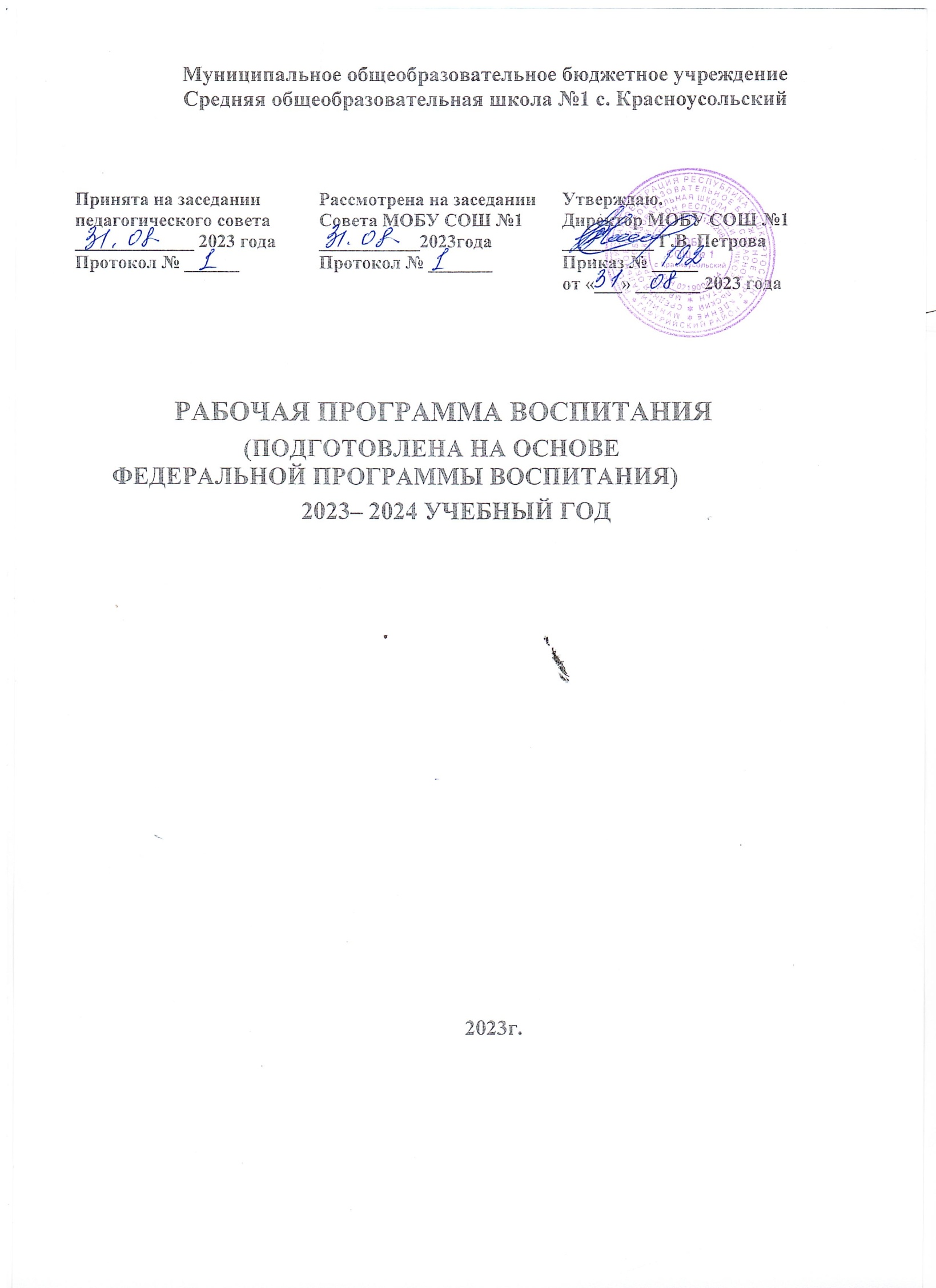 ПояснительнаязапискаРАЗДЕЛ1.ЦЕЛЕВОЙПримерныйкалендарныйпланвоспитательнойработыПояснительнаязапискаРабочая программа воспитания МОБУ СОШ №1 с. Красноусольский  разработана:на основе Федерального закона от 29.12.2012 № 273-ФЗ «Об образовании в Российской Федерации», с учётом Стратегии развития воспитания в Российской Федерации на период до 2025 года и Плана мероприятий по ее реализации в 2021- 2025 гг., № 996-р и Плана мероприятий по её реализации в 2021 — 2025 годах (Распоряжение Правительства Российской Федерации от 12.11.2020 № 2945-р);на	основе	Федерального	закона	от	04.09.2022г	№371-ФЗ	"О	внесении изменений в Федеральный закон "Об образовании в Российской Федерации"стратегии национальной безопасности Российской Федерации, (Указ Президента Российской Федерации от 02.07.2021 № 400)•		приказом Минпросвещения Российской Федерации № 992 от 16 ноября 2022 года «Об утверждении федеральной образовательной программы начального общего образования»;•	приказом Минпросвещения Российской Федерации № 993 от 16 ноября 2022 года «Об утверждении федеральной образовательной программы основного общего образования»;•	приказом Минпросвещения Российской Федерации № 1014 от 23 ноября 2022 года «Об утверждении федеральной образовательной программы среднего общего образования»;•	приказом Минпросвещения Российской Федерации № 874 от 30 сентября 2022 года «Об утверждении порядка разработки и утверждения федеральных основных общеобразовательных программ»;•	приказом Минпросвещения Российской Федерации № 712 от 11 декабря 2020 г. «О внесении изменений в некоторые федеральные государственныеобразовательные стандарты общего образования по вопросам воспитания обучающихся»            Письма Министерства просвещения Российской Федерации от 18 июля 2022 года № АБ-1951/06 «Об актуализации примерной рабочей программы воспитания», в соответствии с примерной программой воспитания, одобренной решением федерального учебно-методического объединения по общему образованию (протокол от 23.06.2022г. № 3/22).Программа является методическим документом, определяющим комплекс основных характеристик воспитательной работы, осуществляемой в школе, разрабатывается с учетом государственной политики в области образования и воспитания.            Программа основывается на единстве и преемственности образовательного процесса на уровнях начального общего, основного общего, среднего общего образования, соотносится с примерными рабочими программами воспитания для организаций, реализующих образовательные программы дошкольного, среднего профессионального образования.            Программа предназначена для планирования и организации системной воспитательной деятельности с целью достижения обучающимися личностных результатов образования, определённых ФГОС;Разрабатывается и утверждается с участием коллегиальных органов управления школой (в том числе советов обучающихся), советов родителей.Реализуется в единстве урочной и внеурочной деятельности, осуществляемой совместно с семьей и другими участниками образовательных отношений, социальными институтами воспитания.           Предусматривает приобщение обучающихся к российским традиционным духовным ценностям, включая культурные ценности своей этнической группы, правилам и нормам поведения в российском обществе.Предусматривает историческое просвещение, формирование российской культурной и гражданской идентичности обучающихся.           В соответствии с ФГОС личностные результаты освоения программ общего образования должны отражать готовность обучающихся руководствоваться системой позитивных ценностных ориентаций и расширение опыта деятельности на её основе в процессе реализации основных направлений воспитательной деятельности, в том числе в части:гражданского, патриотического, духовно-нравственного, эстетического, физического, трудового, экологического, познавательного воспитания.          Программа включает три раздела: целевой, содержательный, организационный. При разработке или обновлении рабочей программы воспитания ее содержание, за исключением целевого раздела, может изменяться в соответствии с особенностями образовательной организации: организационно-правовой формой, контингентом обучающихся и их родителей (законных представителей), направленностью образовательной программы, в том числе предусматривающей углубленное изучение отдельных учебных предметов, учитывающей этнокультурные интересы, особые образовательные потребности обучающихся.Целевой раздел           Содержание воспитания обучающихся в образовательной организации определяется содержанием российских базовых (гражданских, национальных) норм и ценностей, которые закреплены в Конституции Российской Федерации. Эти ценности и нормы определяют инвариантное содержание воспитания обучающихся. Вариативный компонент содержания воспитания обучающихся включает духовно- нравственные ценности культуры, традиционных религий народов России.           Воспитательная деятельность в общеобразовательной организации планируется и осуществляется в соответствии с приоритетами государственной политики в сфере воспитания. Приоритетной задачей Российской Федерации в сфере воспитания детей является развитие высоконравственной личности, разделяющей российские традиционные духовные ценности, обладающей актуальными знаниями и умениями, способной реализовать свой потенциал в условиях современного общества, готовой к мирному созиданию и защите Родины.Участниками образовательных отношений в части воспитании являются педагогические и другие работники школы, обучающиеся, их родители (законные представители), представители иных организаций в соответствии с законодательством Российской Федерации, локальными актами школы. Родители (законные представители) несовершеннолетних обучающихся имеют преимущественное право на воспитание своих детей перед всеми другими лицами.Нормативные ценностно-целевые основы воспитания обучающихся в школе определяются содержанием российских гражданских (базовых, общенациональных) норм и ценностей, основные из которых закреплены в Конституции Российской Федерации.             С учетом мировоззренческого, этнического, религиозного многообразия российского общества ценностно-целевые основы воспитания обучающихся включают духовно-нравственные ценности культуры народов России, традиционных религий народов России в качестве вариативного компонента содержания воспитания, реализуемого на добровольной основе, в соответствии с мировоззренческими и культурными особенностями и потребностями родителей (законных представителей) несовершеннолетних обучающихся.Воспитательная деятельность в школе реализуется в соответствии с приоритетами государственной политики в сфере воспитания, зафиксированными в Стратегии развития воспитания в Российской Федерации на период до 2025 года. Приоритетной задачей Российской Федерации в сфере воспитания детей является развитие высоконравственной личности, разделяющей российские традиционные духовные ценности, обладающей актуальными знаниями и умениями, способной реализовать свой потенциал в условиях современного общества, готовой к мирному созиданию и защите Родины.Направления воспитанияПрограмма реализуется в единстве учебной и воспитательной деятельности школы в соответствии с ФГОС по направлениям воспитания:	гражданское воспитание, формирование российской гражданской идентичности, принадлежности к общности граждан Российской Федерации, к народу России как источнику власти в российском государстве и субъекту тысячелетней Российской государственности, изучение и уважение прав, свобод и обязанностей гражданина Российской Федерации; (ведется совместная работа с территориальной избирательной комиссией)-		патриотическое воспитание – воспитание любви к родному краю, Родине, своему народу, уважения к другим народам России, формирование общероссийской культурной идентичности (проведение общешкольных ключевых дел к Дню защитников Отчества, Дням воинской славы, Дню Победы, Дню освобождения от немецко – фашистских захватчиков и другие);-		духовно-нравственное воспитание обучающихся на основе духовно- нравственной культуры народов России, традиционных религий народов России, формирование традиционных российских семейных ценностей; воспитание честности, доброты, милосердия, сопереживания, справедливости, коллективизма, дружелюбия и взаимопомощи, уважения к старшим, к памяти предков, их вере и культурным традициям; (совместная работа с храмом Иконы Божией Матери«Владимирская», Школьным краеведческим музеем, , организуется помощь детям войны и ветеранам педагогического труда, бойцам РФ специальной операции на Украине);- эстетическое воспитание: формирование эстетической культуры на основе российских традиционных духовных ценностей, приобщение к лучшим образцам отечественного и мирового искусства (посещение музеев и театров региона, экскурсионноые поездки по городам России);-		физическое воспитание: развитие физических способностей с учётом возможностей и состояния здоровья, формирование культуры здорового образа жизни, эмоционального благополучия, личной и общественной безопасности, навыков безопасного поведения в природной и социальной среде, чрезвычайных ситуациях (работа Школьного спортивного клуба школы, участие в спортивных соревнованиях города и региона);		трудовое воспитание: воспитание уважения к труду, трудящимся, результатам труда (своего и других людей), ориентации на трудовую деятельность, получение профессии, личностное самовыражение в продуктивном, нравственнодостойном труде в российском обществе, на достижение выдающихся результатов в труде, профессиональной деятельности (организация дежурств в школе, в кабинетах ОО, школьных клумбах и субботники на территории школьного двора);		экологическое воспитание: формирование экологической культуры, ответственного, бережного отношения к природе, окружающей среде на основе российских традиционных духовных ценностей, навыков охраны и защиты окружающей среды (участие в экологических акциях «Бегите воду», «Эколята»,«Бумаге – вторая жизнь и др.);	познавательное направление воспитания: стремление к познанию себя и других людей, природы и общества, к получению знаний, качественного образования с учётом личностных интересов и потребностей.Цель и задачи воспитания обучающихсяСовременный	российский	общенациональный	воспитательный	идеал	–высоконравственный, творческий, компетентный гражданин России, принимающий судьбу Отечества как свою личную, осознающий ответственность за настоящее и будущее страны, укорененный в духовных и культурных традициях многонационального народа Российской Федерации. В соответствии с этим идеалом и нормативными правовыми актами Российской Федерации в сфере образования, цель воспитания обучающихся в школе: развитие личности, создание условий для самоопределения и социализации на основе социокультурных, духовно- нравственных ценностей и принятых в российском обществе правил и норм поведения в интересах человека, семьи, общества и государства;формирование у обучающихся чувства патриотизма, гражданственности, уважения к памяти защитников Отечества и подвигам Героев Отечества, закону и правопорядку, человеку труда и старшему поколению, взаимного уважения, бережного отношения к культурному наследию и традициям многонационального народа Российской Федерации, природе и окружающей среде.Задачами воспитания обучающихся в школе являются:усвоение ими знаний, норм, духовно-нравственных ценностей, традиций, которые выработало российское общество (социально значимых знаний);	формирование и развитие позитивных личностных отношений к этим нормам, ценностям, традициям (их освоение, принятие);	приобретение соответствующего этим нормам, ценностям, традициям социокультурного опыта поведения, общения, межличностных и социальных отношений, применения полученных знаний и сформированных отношений на практике (опыта нравственных поступков, социально значимых дел).	достижение личностных результатов освоения общеобразовательных программ в соответствии с ФГОС  НОО, ООО, СОО в соответствии ФОПЛичностные	результаты	освоения	обучающимися	образовательных программ включают:	осознание российской гражданской идентичности;	сформированность ценностей самостоятельности и инициативы;	готовность обучающихся к саморазвитию, самостоятельности и личностному самоопределению;	наличие мотивации к целенаправленной социально значимой деятельности;	сформированность внутренней позиции личности как особого ценностного отношения к себе, окружающим людям и жизни в целом.Личностные результаты достигаются в единстве учебной и воспитательной деятельности организации, осуществляющей образовательную деятельность, в соответствии с традиционными российскими социокультурными, историческими и духовно-нравственными ценностями, принятыми в обществе правилами и нормами поведения, и способствуют процессам самопознания, самовоспитания и саморазвития, развития внутренней позиции личности, патриотизма, гражданственности, уважения к памяти защитников Отечества и подвигам Героев Отечества и старшему поколению, закону и правопорядку, труду, взаимногоуважения, бережного отношения к культурному наследию и традициям многонационального народа Российской Федерации, природе и окружающей среде.Воспитательная деятельность в образовательной организации планируется и осуществляется на основе аксиологического, антропологического, культурно- исторического, системно-деятельностного, личностно-ориентированного подходов и с учетом принципов воспитания: гуманистической направленности воспитания, совместной деятельности детей и взрослых, следования нравственному примеру, безопасной жизнедеятельности, инклюзивности, возрастосообразности.Направления воспитанияПрограмма реализуется в единстве учебной и воспитательной деятельности общеобразовательнойорганизации по основным направлениям воспитания в соответствии с ФГОС: гражданское воспитание — формирование российской гражданской идентичности, принадлежности к общности граждан Российской Федерации, к народу России как источнику власти в Российском государстве и субъекту тысячелетней российской государственности, уважения к правам, свободам и обязанностям гражданина России, правовой и политическойкультуры;патриотическое воспитание — воспитание любви к родному краю, Родине, своему народу, уважения к другим народам России; историческое просвещение, формирование российского национального исторического сознания, российской культурной идентичности;духовно-нравственное воспитание - воспитание на основе духовно-нравственной культуры народов России, традиционных религий народов России, формирование традиционных российских семейных ценностей; воспитание честности, доброты, милосердия, справедливости, дружелюбия и взаимопомощи, уважения к старшим, к памяти предков;эстетическое воспитание — формирование эстетической культуры на основе российских традиционных духовных ценностей, приобщение к лучшим образцам отечественного и мирового искусства;физическое воспитание, формирование культуры здорового образа жизни и эмоционального благополучия — развитие физических способностей с учётом возможностей и состояния здоровья, навыков безопасного поведения в природной и социальной среде, чрезвычайных ситуациях;трудовое воспитание — воспитание уважения к труду, трудящимся, результатам труда (своего и других людей), ориентация на трудовую деятельность, получение профессии, личностное самовыражение в продуктивном ,нравственно достойном труде в российском обществе, достижение выдающихся результатов в профессиональной деятельности;экологическое воспитание — формирование экологической культуры, ответственного, бережного отношения к природе, окружающей среде на основе российских традиционных духовных ценностей, навыков охраны, защиты, восстановления природы, окружающей среды;ценности научного познания — воспитание стремления к познанию себя и других людей, природы и общества, к получению знаний, качественного образования с учётом личностных интересов и общественных потребностей.Целевые ориентиры результатов воспитанияТребования к личностным результатам освоения обучающимися образовательных программ начального общего, основного общего, среднего общего образования установлены в соответствующих ФГОС.На основании этих требований в данном разделе представлены целевые ориентиры результатов в воспитании, развитии личности обучающихся, на достижение которых должна быть направлена деятельность педагогического коллектива для выполнения требований ФГОС.Целевые ориентиры определены в соответствии с инвариантным содержанием воспитания обучающихся на основе российских базовых (гражданских, конституциональных) ценностей, обеспечивают единство воспитания, воспитательного пространства.Целевые ориентиры результатов воспитания сформулированы на уровнях начального общего, основного общего, среднего общего образования по направлениям воспитания в соответствии с ФГОС.Целевые ориентиры результатов воспитания на уровне начального общего образованияГражданско-патриотическое воспитаниеЗнающий и любящий свою малую родину, свой край, имеющий представление о Родине — России, её территории, расположении.Сознающий принадлежность к своему народу и к общности граждан России, проявляющий уважение к своему и другим народам.Понимающий свою сопричастность к прошлому, настоящему и будущему родного края, своей Родины -России, Российского государства.Понимающий значение гражданских символов (государственная символика России, своего региона), праздников, мест почитания героев и защитников Отечества, проявляющий к ним уважение.Имеющий первоначальные представления о правах и ответственности человека в обществе, гражданских правах и обязанностях. Принимающий участие в жизни класса, общеобразовательной организации, в доступной по возрасту социально значимой деятельности.Духовно-нравственное воспитаниеУважающий духовно-нравственную культуру своей семьи, своего народа, семейные ценности с учётом национальной, религиозной принадлежности.Сознающий ценность каждой человеческой жизни, признающий индивидуальность и достоинство каждого человека.Доброжелательный,	проявляющий	сопереживание,	готовность	оказывать	помощь, выражающий неприятие поведения, причиняющего физический и моральный вред другим людям, уважающий старших.Умеющий оценивать поступки с позиции их соответствия нравственным нормам, осознающий ответственность за свои поступки.Владеющий представлениями о многообразии языкового и культурного пространства России, имеющий первоначальные навыки общения с людьми разных народов, вероисповеданий.Сознающий нравственную и эстетическую ценность литературы, родного языка, русского языка, проявляющий интерес к чтению.Эстетическое воспитаниеСпособный воспринимать и чувствовать прекрасное в быту, природе, искусстве, творчестве людей.Проявляющий интерес и уважение к отечественной и мировой художественной культуре. Проявляющий стремление к самовыражению в разных видах художественной деятельности, искусстве.Физическое	воспитание,	формирование	культуры	здоровья	и	эмоционального благополучияБережно относящийся к физическому здоровью, соблюдающий основные правила здорового и безопасного для себя и других людей образа жизни, в том числе в информационной среде.Владеющий основными навыками личной и общественной гигиены, безопасного поведения в быту, природе, обществе.Ориентированный на физическое развитие с учётом возможностей здоровья, занятия физкультурой и спортом.Сознающий и принимающий свою половую принадлежность, соответствующие ей психофизические и поведенческие особенности с учётом возраста.Трудовое воспитаниеСознающий ценность труда в жизни человека, семьи, общества.Проявляющий уважение к труду, людям труда, бережное отношение к результатам труда, ответственное потребление.Проявляющий интерес к разным профессиям.Участвующий в различных видах доступного по возрасту труда, трудовой деятельности. Экологическое воспитаниеПонимающий ценность природы, зависимость жизни людей от природы, влияние людей на природу, окружающую среду.Проявляющий любовь и бережное отношение к природе, неприятие действий, приносящих вред природе, особенно живым существам.Выражающий готовность в своей деятельности придерживаться экологических норм. Ценности научного познанияВыражающий	познавательные интересы, активность, любознательность и самостоятельность в познании, интерес и уважение к научным знаниям, науке.Обладающий первоначальными представлениями о природных и социальных объектах, многообразии объектов и явлений природы, связи живой и неживой природы, о науке, научном знании.Имеющий первоначальные навыки наблюдений, систематизации и осмысления опыта в естественно-научной и гуманитарной областях знания.Целевые ориентиры результатов воспитания на уровне основного общего образования Гражданское воспитаниеЗнающий и принимающий свою российскую гражданскую принадлежность (идентичность) в поликультурном, многонациональном и многоконфессиональном российском обществе, в мировом сообществе.Понимающий сопричастность к прошлому, настоящему и будущему народа России, тысячелетней истории российской государственности на основе исторического просвещения, российского национального исторического сознания.Проявляющий уважение к государственным символам России, праздникам.Проявляющий готовность к выполнению обязанностей гражданина России, реализации своих гражданских прав и свобод при уважении прав и свобод, законных интересов других людей.Выражающий неприятие любой дискриминации граждан, проявлений экстремизма, терроризма, коррупции в обществе.Принимающий участие в жизни класса, общеобразовательной организации, в том числе самоуправлении, ориентированный на участие в социально значимой деятельности.Патриотическое воспитаниеСознающий свою национальную, этническую принадлежность, любящий свой народ, его традиции, культуру.Проявляющий уважение к историческому и культурному наследию своего и других народов России, символам, праздникам, памятникам, традициям народов, проживающих в родной стране.Проявляющий интерес к познанию родного языка, истории и культуры своего края, своего народа, других народов России.Знающий и уважающий достижения нашей Родины-России в науке, искусстве, спорте, технологиях, боевые подвиги и трудовые достижения, героев и защитников Отечества в прошлом и современности.Принимающий участие в мероприятиях патриотической направленности. Духовно-нравственное воспитаниеЗнающий и уважающий духовно-нравственную культуру своего народа, ориентированный на духовные ценности и нравственные нормы народов России, российского общества в ситуациях нравственного выбора (с учётом национальной, религиозной принадлежности).Выражающий готовность оценивать своё поведение и поступки, поведение и поступки других людей с позиций традиционных российских духовно-нравственных ценностей и норм с учётом осознания последствий поступков.Выражающий неприятие антигуманных и асоциальных поступков, поведения, противоречащих традиционным в России духовно-нравственным нормам и ценностям.Сознающий соотношение свободы и ответственности личности в условиях индивидуального и общественного пространства, значение и ценность межнационального ,межрелигиозного согласия людей, народов в России, умеющий общаться с людьми разных    народов, вероисповеданий.Проявляющий уважение к старшим, к российским традиционным семейным ценностям, институту брака как союзу мужчины и женщины для создания семьи, рождения и воспитания детей. Проявляющий интерес к чтению, к родному языку, русскому языку и литературе как частидуховной культуры своего народа, российского общества.Эстетическое воспитаниеВыражающий понимание ценности отечественного и мирового искусства, народных традиций и народного творчества в искусстве.Проявляющий эмоционально-чувственную восприимчивость к разным видам искусства, традициям и творчеству своего и других народов, понимание их влияния на поведение людей.Сознающий роль художественной культуры как средства коммуникации и самовыражения в современном обществе, значение нравственных норм, ценностей, традиций в искусстве.Ориентированный на самовыражение в разных видах искусства, в художественном творчестве.Физическое воспитание, формирование культуры з доровья и эмоционального благополучияПонимающий ценность жизни, здоровья и безопасности, значение личных усилий в сохранении здоровья, знающий и соблюдающий правила безопасности, безопасного поведения, в том числе в информационной среде.Выражающий установку на здоровый образ жизни (здоровое питание, соблюдение гигиенических правил, сбалансированный режим занятий и отдыха, регулярную физическую активность).Проявляющий неприятие вредных привычек (курения, употребления алкоголя, наркотиков, игровой и иных форм зависимостей), понимание их последствий, вреда для физического и психического здоровья.Умеющий осознавать физическое и эмоциональное состояние (своё и других людей), стремящийся управлять собственным эмоциональным состоянием.Способный адаптироваться к меняющимся социальным, информационным и природным условиям, стрессовым ситуациям.Трудовое воспитаниеУважающий труд, результаты своего труда, труда других людей.Проявляющий интерес к практическомуизучению профессий и труда различного рода, в том числе на основе применения предметных знаний.Сознающий важность трудолюбия, обучения труду, накопления навыков трудовой деятельности на протяжениижизни для успешной профессиональной самореализации в российском обществе.Участвующий в решении практических трудовых дел, задач (в семье, общеобразовательной организации, своей местности)технологической и социальной направленности, способный инициировать, планировать и самостоятельно выполнять такого рода деятельность.Выражающий готовность к осознанному выбору и построению индивидуальной траектории образования и жизненных планов с учётом личных и общественных интересов, потребностей.Экологическое воспитаниеПонимающий значение и глобальный характер экологических проблем, путей их решения, значение экологической культуры человека, общества.Сознающий свою ответственность как гражданина и потребителя в условиях взаимосвязи природной, технологической и социальной сред.Выражающий активное неприятие действий, приносящих вред природе.Ориентированный на применение знаний естественных и социальных наук для решения задач в области охраны природы, планирования своих поступков и оценки их возможных последствий для окружающей среды.Участвующий в практической деятельности экологической, природоохранной направленности.Ценности научного познанияВыражающий познавательные интересы в разных предметных областях с учётом индивидуальных интересов, способностей, достижений.Ориентированный в деятельности на научные знания о природе и обществе, взаимосвязях человека с природной и социальной средой.Развивающий навыки использования различных средств познания, накопления знаний о мире (языковая, читательская культура, деятельность в информационной, цифровой среде).Демонстрирующий навыки наблюдений, накопления фактов, осмысления опыта в естественно-научной и гуманитарной областях познания, исследовательской деятельности.Целевые ориентиры результатов воспитания на уровне среднего общего образования Гражданское воспитаниеОсознанно выражающий свою российскую гражданскую принадлежность (идентичность) в поликультурном, многонациональном и многоконфессиональном российском обществе, в мировом сообществе.Сознающий своё единство с народом России как источником власти и субъектом тысячелетней российской государственности, с Российским государством, ответственность за его развитие в настоящем и будущем на основе исторического просвещения, сформированного российского национального исторического сознания.Проявляющий готовность к защите Родины, способный аргументированно отстаивать суверенитет и достоинство народаРоссии и Российского государства, сохранять и защищать историческую правду. Ориентированный на активное гражданское участие на основе уважения закона и правопорядка, прав и свобод сограждан.Осознанно и деятельно выражающий неприятие любой дискриминации по социальным, национальным, расовым, религиозным признакам, проявлений экстремизма, терроризма, коррупции, антигосударственной деятельности.Обладающий опытом гражданской социально значимой деятельности (в ученическом самоуправлении, волонтёрском движении, экологических, военно-патриотических и другие объединениях, акциях, программах).Патриотическое воспитаниеВыражающий свою национальную, этническую принадлежность, приверженность к родной культуре, любовь к своему народу.Сознающий причастность к многонациональному народуРоссийской Федерации, Российскому Отечеству, российскую культурную идентичность. Проявляющий деятельное ценностное отношение к историческому и культурному наследиюсвоего и других народов России, традициям, праздникам, памятникам народов, проживающих в родной стране — России.Проявляющий уважение к соотечественникам, проживающим за рубежом, поддерживающий их права, защиту их интересов в сохранении российской культурной идентичности.Духовно-нравственное воспитаниеПроявляющий приверженность традиционным духовно-нравственным ценностям, культуре народов России с учётом мировоззренческого, национального, конфессионального самоопределения.Действующий и оценивающий своё поведение и поступки, поведение и поступки других людей с позиций традиционных российских духовно-нравственных ценностей и норм с осознанием последствий поступков, деятельно выражающий неприятие антигуманных и асоциальных поступков, поведения, противоречащих этим ценностям.Проявляющий уважение к жизни	и достоинству каждого человека, свободе мировоззренческого выбора и самоопределения, к представителям различных этнических групп, религий народов России, их национальному достоинству и религиозным чувствам с учётом соблюдения конституционных прав и свобод всех граждан.Понимающий и деятельно выражающий ценность межнационального, межрелигиозного согласия людей, народов в России, способный вести диалог с людьми разных национальностей, отношения к религии и религиозной принадлежности, находить общие цели и сотрудничать для их достижения.Ориентированный на создание устойчивой семьи на основе российских традиционных семейных ценностей; понимания брака как союза мужчины и женщины для создания семьи, рождения и воспитания в семье детей; неприятия насилия в семье, ухода от родительской ответственности.Обладающий сформированными представлениями о ценности и значении в отечественной и мировой культуре языков и литературы народов России, демонстрирующий устойчивый интерес к чтению как средству познания отечественной и мировой духовной культуры.Эстетическое воспитаниеВыражающий понимание ценности отечественного и мирового искусства, российского и мирового художественного наследия.Проявляющий восприимчивость к разным видам искусства, понимание эмоционального воздействия искусства, его влияния на поведение людей, умеющий критически оценивать это влияние.Проявляющий понимание художественной культуры как средства коммуникации и самовыражения в современном обществе, значения нравственных норм, ценностей, традиций в искусстве.Ориентированный на осознанное творческое самовыражение, реализацию творческих способностей в разных видах искусства с учётом российских традиционных духовных и нравственных ценностей, на эстетическое обустройство собственного быта.Физическое воспитание, формирование культуры здоровья и эмоционального благополучияПонимающий и выражающий в практической деятельности ценность жизни, здоровья и безопасности, значение личных усилий в сохранении и укреплении своего здоровья и здоровья других людей.Соблюдающий правила личной и общественной безопасности, в том числе безопасного поведения в информационной среде.Выражающий на практике установку на здоровый образ жизни (здоровое питание, соблюдение гигиены, режим занятий и отдыха, регулярную физическую активность), стремление к физическому совершенствованию, соблюдающий и пропагандирующий безопасный и здоровый образ жизни.Проявляющий сознательное и обоснованное неприятие вредных привычек (курения, употребления алкоголя, наркотиков, любых форм зависимостей), деструктивного поведения в обществе и цифровой среде, понимание их вреда для физического и психического здоровья.Демонстрирующий навыки рефлексии своего состояния (физического, эмоционального, психологического), состояния других людей с точки зрения безопасности, сознательного управления своим эмоциональным состоянием, развивающий способности адаптироваться к стрессовым ситуациям в общении, в разных коллективах, к меняющимся условиям (социальным, информационным, природным).Трудовое воспитаниеУважающий труд, результаты труда, трудовые и профессиональные достижения своих земляков, их вклад в развитие своего поселения, края, страны, трудовые достижения российского народа.Проявляющий способность к творческому созидательному социально значимому труду в доступных по возрасту социально-трудовых ролях, в том числе предпринимательской деятельности в условиях самозанятости или наёмного труда.Участвующий в социально значимой трудовой деятельности разного вида в семье, общеобразовательной организации, своей местности, в том числе оплачиваемом труде в каникулярные периоды, с учётом соблюдения законодательства.Выражающий осознанную готовность к получению профессионального образования, к непрерывному образованию в течение жизни как условию успешной профессиональной и общественной деятельности.Понимающий специфику трудовой деятельности, регулирования трудовых отношений, самообразования и профессиональной самоподготовки в информационном высокотехнологическом обществе, готовый учиться и трудиться в современном обществе.Ориентированный на осознанный выбор сферы трудовой, профессиональной деятельности в российском обществе с учётом личных жизненных планов, потребностей своей семьи, общества.Экологическое воспитаниеДемонстрирующий в поведении сформированность экологической культуры на основе понимания влияния социально-экономических процессов на природу, в том числе на глобальном уровне, ответственность за действия в природной среде.Выражающий деятельное неприятие действий, приносящих вред природе.Применяющий знания естественных и социальных наук для разумного, бережливого природопользования в быту, общественном пространстве.Имеющий и развивающий опыт экологически направленной, природоохранной, ресурсосберегающей деятельности, участвующий в его приобретении другими людьми.Ценности научного познанияДеятельно выражающий познавательные интересы в разных предметных областях с учётом своих интересов, способностей, достижений.Обладающий представлением о современной научной картине мира, достижениях науки и техники, аргументированно выражающий понимание значения науки в жизни российского общества, обеспечении его безопасности, гуманитарном, социально-экономическом развитии России.Демонстрирующий навыки критического мышления, определения достоверной научной информации и критики антинаучных представлений.Развивающий и применяющий навыки наблюдения, накопления и систематизации фактов, осмысления опыта в естественно-научной и гуманитарной областях познания, исследовательской деятельности.1.3На каждом уровне воспитания выделяются свои целевые приоритетыЦелевыеориентирырезультатоввоспитаниянауровненачальногообщегообразованияЦелевыеориентирырезультатоввоспитаниянауровнеосновногообщегообразованияЦелевые	ориентиры	результатов	воспитания	на	уровне	среднего	общегообразованияВыделениевобщейцеливоспитанияцелевыхприоритетов,связанныхсвозрастнымиособенностямивоспитанников,неозначаетигнорированиядругихсоставляющихобщейцеливоспитания.Приоритет–этото,чемупедагогическим работникам, работающим с обучающимися конкретной возрастнойкатегории,предстоитуделятьбольшее,нонеединственноевнимание.РазделII.СодержательныйУкладшколыМОБУ СОШ №1 с. Красноусольскийнаходитсявсельскойместности,относящийсяГафурийскомурайону, Республики Башкортостан. Особоеместовшколеотводитсяорганизациивнеурочнойдеятельностичерезтворческиеобъединения,кружкииспортивныесекции.В2016годусозданспортивныйклуб«Баскет»,которыйявляетсяоднимизосновныхнаправленийразвития спортивно-оздоровительной деятельности во внеурочное время в школе врамках реализации ФГОС и дополнительного образования. В 2019 году создан отрядВсероссийскогодетско-юношескоговоенно-патриоическогодвижения«Юнармия»ПроцессвоспитаниявМОБУ СОШ №1 с. Красноусольский ориентированнаинтеграцию  урочной  и  внеурочной  деятельности,  дополнительногообразования через создание событийного пространства в детско-взрослой среде.Вшколе сложилась система традиционных школьных событий, в которую включеныне только обучающиеся, их семьи и педагогические работники, но и социальныепартнеры.Создаютсятакиеусловия,чтобыпомеревзросленияребенкаувеличивалась и его роль в этих совместных делах (от пассивного наблюдателя доорганизатора).Педагогишколыориентированынаформированиеколлективовврамкахшкольныхклассов,кружков,студий,секцийииныхдетскихобъединений,наустановлениевнихдоброжелательныхи товарищеских взаимоотношений.Ключевойфигуройвоспитаниявшколеявляетсяклассныйруководитель,реализующийпоотношениюкдетямзащитную,личностноразвивающую,организационную,посредническую(вразрешенииконфликтов)функции.В последнее время вобществе, семье, школе пришло понимание, что безвозрождения духовности, основанной нанаших православных корнях, невозможнопроцветаниеидальнейшееразвитиеРоссии.Установленосотрудничествоссельскимприходом и священником Владимиром.Данноесотрудничествосодержиттеоретическоеположенияипланработыоснованныена	практическихнаработкахшколыпоформированиюцелостнойвоспитательнойсредыицелостногопространствадуховно-нравственногоразвитияшкольника,	определяемого	как	уклад	школьной	жизни,	интегрированного	вурочную,внеурочную,внешкольную,семейнуюдеятельностьобучающегосяиегородителей(законныхпредставителей).Приэтомобеспечиваядуховно-нравственноеразвитие обучающихся на основе их приобщения к базовым российским ценностям:Россия,многонациональныйнародРоссийскойФедерации,гражданскоеобщество,семья,труд,искусство, наука,религия,природа,человечество.ВИДЫ,ФОРМЫИСОДЕРЖАНИЕДЕЯТЕЛЬНОСТИПрактическая реализация цели и задач воспитания осуществляется в рамкахследующихнаправленийвоспитательнойработышколы.Каждоеизнихпредставленовсоответствующем модуле.Модуль«Школьныйурок»Реализацияшкольнымипедагогамивоспитательногопотенциалаурокапредполагаетследующее:-организациюработысдетьмикаквофлайн,такионлайнформате;-установление доверительныхотношений между учителем и егоучениками,способствующихпозитивномувосприятиюучащимисятребованийипросьбучителя,привлечениюихвниманиякобсуждаемойнаурокеинформации,активизацииихпознавательной деятельности;-побуждениешкольниковсоблюдатьнаурокеобщепринятыенормыповедения,правилаобщениясостаршими(учителями)исверстниками(школьниками),принципыучебнойдисциплиныисамоорганизации,согласноУставашколы,Правиламвнутреннегораспорядкашколы;- использование воспитательных возможностей содержания учебного предметачерездемонстрациюдетямпримеровответственного,гражданскогоповедения,проявлениячеловеколюбияидобросердечности,черезподборсоответствующихтекстовдлячтения,задач длярешения,кейсовидискуссий;-применениенаурокеинтерактивныхформработыучащихся:интеллектуальныхигр«Умникииумницы»,викторины,тестированиекейсы,стимулирующихпознавательнуюмотивациюшкольников;дискуссий,которыедаютучащимсявозможностьприобрестиопытведенияконструктивногодиалога;групповойработыилиработывпарах,которыеучатшкольниковкоманднойработеивзаимодействиюсдругими детьми;Олимпиады,занимательныеурокиипятиминутки,урок-деловаяигра,урок–путешествие,урокмастер-класс,урок-исследованиеидр.Учебно-развлекательныемероприятия(конкурс-игра«Предметныйкроссворд»,турнир«Свояигра»,викторины,литературнаякомпозиция,конкурсгазетирисунков,экскурсияидр.);-включениевурокигровыхпроцедур,которыепомогаютподдержатьмотивацию детей к получению знаний, налаживанию позитивных межличностныхотношенийвклассе,помогаютустановлениюдоброжелательнойатмосферывовремя урока;интеллектуальныхигр,стимулирующихпознавательную мотивациюшкольников. Предметныевыпускизаседанияклуба«Что?Где?Когда?»,брейн-ринга,геймификация:квесты,игра-провокация,игра-эксперимент,игра-демонстрация, игра-состязание,дидактическоготеатра,гдеполученныенаурокезнанияобыгрываются втеатральныхпостановках;-организацияшефствамотивированныхиэрудированныхучащихсянадихнеуспевающими одноклассниками, дающего школьникам социально значимый опытсотрудничестваи взаимнойпомощи;-инициирование и поддержка исследовательской деятельности школьников врамках реализации ими индивидуальных и групповых исследовательских проектов,помогает приобрести навык самостоятельного решения теоретической проблемы,оформления собственных идей, навык уважительного отношения к чужим идеям,оформленнымвработах другихисследователей,навыкпубличноговыступленияпередаудиторией,аргументированияиотстаиваниясвоейточкизрения;Модуль«Классноеруководство»Осуществляя работу с классом, педагог (классный руководитель) организуетработу с коллективом класса; индивидуальную работу с учащимися вверенного емукласса; работу с учителями, преподающими в данном классе; работу с родителямиучащихсяили ихзаконнымипредставителями.Главноепредназначениеклассногоруководителя-изучениеособенностейразвитиякаждого обучающегося вклассе и создание условия для становленияребенка,какличности,входящеговсовременныйемумир,воспитатьчеловека,способного достойнозанятьсвоё местовжизни.Важноеместовработеклассногоруководителязанимаеторганизацияинтересныхиполезныхдляличностного развития ребенка совместных дел сучащимисявверенногоемукласса,позволяющих,соднойстороны,вовлечьвнихдетей с самымиразнымипотребностямиитемсамымдатьимвозможностьсамореализоваться,асдругой,установитьиупрочить  доверительныеотношениясучащимисякласса,статьдлянихзначимымвзрослым,задающимобразцыповедениявобществе.Формированиюисплочениюколлективаклассаспособствуютследующиедела,акции,события, проекты,занятия:классныечасы:тематические(согласноплануклассногоруководителя),посвященныеюбилейнымдатам,Днямвоинскойславы,событиювклассе,вгороде,стране,способствующиерасширениюкругозорадетей,формированиюэстетическоговкуса,позволяющиелучшеузнатьиполюбитьсвоюРодину;игровые, способствующие сплочению коллектива,поднятиюнастроения,предупреждающиестрессовыеситуации;проблемные,направленныенаустранение конфликтных ситуаций в классе, школе,позволяющиерешатьспорныевопросы;организационные,связанныекподготовкойклассакобщемуделу;здоровьесберегающие,позволяющиеполучитьопытбезопасногоповедениявсоциуме,веденияздоровогообразажизниизаботыо здоровьедругих людей.Немаловажноезначениеимеет:формирование	традиций	в	классном	коллективе:	«Деньименинника»,концертыдля мам,бабушек,пап ит.п.;становлениепозитивныхотношенийсдругимикласснымиколлективами(черезподготовкуипроведениеключевогообщешкольногоделапопараллелям);сбор информации об увлечениях и интересах обучающихся и ихродителей,чтобынайтивдохновителейдляорганизацииинтересныхиполезных дел;созданиеситуациивыбораиуспеха.Формированиюиразвитиюколлективаклассаспособствуют:-составлениесоциальногопаспортаклассаизучениеучащихсякласса(потребности,интересы,склонностиидругиеличностныехарактеристикичленовклассного  коллектива),составлениекартыинтересовиувлеченийобучающихся;-деловая	игра	«Выборы	актива	класса»	на	этапе	коллективногопланирования;проектированиецелей,перспективиобразажизнедеятельностиклассногоколлективаспомощьюорганизационно-деятельностнойигры,классногочаса«Класс,вкоторомяхотелбыучиться»,«Мой класс сегодняизавтра».Классное руководство подразумевает и индивидуальную работу с обучающимисякласса:сослабоуспевающимидетьмииучащимися, испытывающимитрудностипоотдельнымпредметамнаправленанаконтрользауспеваемостьюобучающихсякласса;сучащимися,находящимисявсостояниистрессаидискомфорта;с обучающимися,состоящими на различных видах учёта, вгруппериска,оказавшимисявтруднойжизненнойситуации.Работанаправлена на контрользасвободным времяпровождением;заполнение	с	учащимися	«портфолио»	сзанесением	«личныхдостижений»учащихся класса;участиевобщешкольных конкурсах«Ученикгода»и«Классгода»;предложение(делегирование)ответственностизатоилииноепоручениевовлечениеучащихсявсоциальнозначимуюдеятельностьвклассе.Классныйруководитель	работает	втесномсотрудничестве	сучителями предметниками.Модуль«Работасродителямиилиихзаконнымипредставителями»Работасродителямиилизаконнымипредставителямишкольниковосуществляется для лучшего достижения цели воспитания, которое обеспечиваетсясогласованиемпозицийсемьиишколывданномвопросе.Толькокогдавсеучастники образовательного процесса едины и находят контакт, тогда воспитаниенаиболее эффективно. Но бывает так, что родители сами нуждаются в грамотнойквалифицированнойпомощи.Необходимаорганизацияработыповыявлениюродителей(законныхпредставителей),невыполняющихобязанностейпоихвоспитанию,обучению,содержаниюведетсясистематическиивтечениевсегогода.Используютсяразличныеформы работы:выявлениесемейгруппыриска	при	обследованииматериально-бытовыхусловий проживанияобучающихся школы;формированиебанкаданныхсемей;индивидуальныебеседы;заседанияСоветапрофилактики;совещанияпридиректоре;совместныемероприятиясКДНиПДН;Профилактическаяработасродителямипредусматриваетоптимальноепедагогическое взаимодействия школы и семьи, включение семьи в воспитательныйпроцессчерезсистемуродительскихсобраний,общешкольныхмероприятийсдетьми и родителями-Деньсемьи,День  матери,  мероприятия  попрофилактикевредныхпривычек,родительскиелекторииит.д.Кромеработыпопросвещениюипрофилактикевшколепроводитсяактивная работа длядетей и их семей по создание ситуации успеха,поддержки иразвитиятворческогопотенциала.Работасродителямиилизаконнымипредставителямишкольниковосуществляетсяврамкахследующихвидови формдеятельности:Нагрупповомуровне:-Общешкольныйродительскийкомитет,участвующийвуправлениишколойирешении вопросоввоспитанияисоциализацииихдетей;-общешкольныеродительскиесобрания,происходящиеврежимеобсуждениянаиболееострыхпроблемобученияивоспитанияшкольников;-педагогическое просвещение родителей по вопросам воспитания детей, входе которогородителиполучаютрекомендации классных руководителейиобмениваются собственным творческим опытом и находками в деле воспитаниядетей,атакжепо вопросамздоровьясбережениядетейиподростков;-взаимодействие с родителями посредством школьного сайта: размещаетсяинформация,предусматривающаяознакомлениеродителей,школьныеновости.Наиндивидуальномуровне:обращение кспециалистам позапросу родителей для решения острыхконфликтных ситуаций;участие родителей в педагогических консилиумах, собираемых в случаевозникновенияострыхпроблем,связанныхсобучениемивоспитаниемконкретного ребенка;помощь со стороны родителей в подготовке и проведении общешкольныхи внутриклассных мероприятийвоспитательной направленности;индивидуальное консультирование c целью координации воспитательныхусилийпедагоговиродителей.Модуль«Внеурочнаядеятельностьидополнительноеобразование»Воспитаниеназанятияхшкольныхкурсоввнеурочнойдеятельностиосуществляется преимущественночерез:-формированиевкружках,секциях,клубах,студияхдетско-взрослыхобщностей, которые объединяют обучающихся и педагогов общими позитивнымиэмоциямиидоверительными отношениями;вовлечениешкольниковвинтереснуюиполезнуюдлянихдеятельность,котораяпредоставитимвозможностьсамореализоватьсявней,приобрестисоциальнозначимыезнания,развитьвсебеважныедлясвоеголичностногоразвитиясоциальнозначимыеотношения,получитьопытучастиявсоциальнозначимыхделах;поощрениепедагогическимиработникамидетскихинициатив,проектов,самостоятельности,самоорганизациивсоответствиисихинтересами;созданиевдетскихобъединенияхтрадиций,задающихихчленамопределенныесоциально значимыеформы поведения;поддержкувдетскихобъединенияхшкольниковсярковыраженнойлидерскойпозициейиустановкойнасохранениеиподдержаниенакопленныхсоциальнозначимых традиций;Реализациявоспитательногопотенциалавнеурочнойдеятельностившколеосуществляетсяврамкахследующихвыбранныхобучающимисякурсов,занятий:патриотической,	гражданско-патриотической,	военно-патриотической,краеведческой,историко-культурнойнаправленности;духовно-нравственной	направленности,	занятий	по	традиционнымрелигиознымкультурамнародовРоссии,духовно-историческомукраеведению;интеллектуальной,	научной,	исследовательской,	просветительскойнаправленности;экологической,природоохраннойнаправленности;художественной,	эстетической	направленности	в	области	искусств,художественноготворчестваразных видовижанров;туристско-краеведческойнаправленности;оздоровительнойиспортивнойнаправленности.Информационно-просветительскаядеятельность.Курсвнеурочнойдеятельности:«Разговороважном».Занятиянаправленынаформированиесоответствующей внутренней позиции личности школьника, необходимой ему дляконструктивногоиответственного поведениявобществе.Интеллектуальнаяипроектно-исследовательскаядеятельность.Курсывнеурочнойдеятельности«Функциональнаяграмотность»,«Россия-мояистория»,«Билетвбудущее».Спортивно-оздоровительная деятельность.Вводится для привития детямпривычек здорового образа жизни, их гармоничного психофизического развития,формирования мотивации к сохранению здоровья. Методами реализации выступаютведениепросветительскойработы,информированиеополезныхивредныхпривычках,приобщениешкольниковкфизическойактивностивразныхеепроявлениях.Реализуютсятакиемероприятия,какизучениенациональнойкультуры,историииприроды,проведениеэкскурсий.ДополнительноеобразованиевМОБУ СОШ №1 с. Красноусольский организованочерезработуобъединенийдополнительногообразованияврамкахкружков«Юнармия»,«Навстречу ГТО», «Футбол в школе», «Шахмаы».ВнешкольныемероприятияРеализациявоспитательногопотенциалавнешкольныхмероприятийпредусматривает:внешкольные тематические мероприятия воспитательной направленности,организуемыепедагогами,поизучаемымвшколеучебнымпредметам,курсам,модулям(конференции,фестивали,творческиеконкурсы);организуемые в классах классными руководителями, в том числе совместносродителями(законнымипредставителями)обучающихся,экскурсии,походывыходного с привлечением к их планированию, организации, проведению, оценкемероприятия;литературные, исторические, экологические и другие походы, экскурсии,экспедиции,слетыит.п.,организуемыепедагогами,втомчислесовместносродителями (законными представителями) обучающихся (для изучения историко-культурных мест, событий, биографий проживавших в этой местности российскихпоэтовиписателей,деятелейнауки,природныхиисторико-культурныхландшафтов,флорыифауны идр.);выездные события, включающие в себя комплекс коллективных творческихдел,впроцессекоторыхскладываетсядетско-взрослаяобщность,характеризующаясядоверительнымивзаимоотношениями,ответственнымотношениемкделу,атмосферойэмоционально-психологическогокомфорта;внешкольныемероприятия,втомчислеорганизуемыесовместноссоциальнымипартнерами школы.Модуль«Самоуправление.Основнаяцель  модуля  «Ученическое  самоуправление»  вМОБУ СОШ №1 с. Красноусольский заключается в создании условийдлявыявления,поддержкииразвитияуправленческихинициатив обучающихся,принятиясовместныхсовзрослымирешений,атакжедля включения обучающихся школы в вариативнуюколлективнуютворческуюисоциально-значимуюдеятельность.Поддержкадетскогосамоуправлениявшколепомогаетпедагогамвоспитыватьвдетяхинициативность,самостоятельность,ответственность,трудолюбие,чувствособственногодостоинства,ашкольникам–предоставляетширокиевозможностидлясамовыражения и самореализацииУчастиевсамоуправлениидаёт возможностьподросткампопробоватьсебявразличныхсоциальныхролях,получитьопытконструктивногообщения,совместногопреодолениятрудностей,формируетличнуюиколлективнуюответственностьзасвоирешенияипоступки.Детскоесамоуправлениевшколеосуществляетсячерез:Науровнешколы:черездеятельностьвыборногоСоветашкольников;через деятельность Совета старост, объединяющего старост классов дляинформированияучащихсяиполученияобратнойсвязиотклассныхколлективов;через деятельность временных творческих советов дела, отвечающих запроведениемероприятий,праздников,вечеров,акций,втомчислетрадиционных:коДню знаний, к Дню Учителя, посвящение в «первоклассники», «пятиклассники», кДню матери, «Папа, мама, я – спортивная семья», «Безопасный маршрут в школу»,Днясамоуправленияврамках профориентационнойработы.черезработушкольногомедиацентра,вкоторыйвходят:редакция школьной газеты старшеклассников, которая является инициатороми организатором ряда мероприятий. На печатных и виртуальных страницах газетыразмещаетсяинформацияоготовящихсяипроведенныхвшколемероприятиях,спортивных и творческих достижениях и успехах обучающихся и педагогов школы.Данныемероприятияпозволятполучитьопыторганизатора,реализоватьсвойтворческий потенциал, проявить себя в одной из возможных ролей (организатора,корреспондента,членаредколлегии,редактора,ответственногозаоформлениеит.д.).Науровнеклассов:черездеятельностьвыборныхпоинициативеипредложениямучащихсялидеровкласса(старост),представляющихинтересыклассавобщешкольныхделахипризванныхкоординироватьегоработусдругимиколлективами,учителями;черезорганизациюнапринципахсамоуправленияжизнигрупп,отправляющихсявпоходы,экспедиции,наэкскурсии,осуществляемуючерезсистемураспределяемых средиучастниковответственных должностей.Наиндивидуальномуровне:черезвовлечениешкольниковвпланирование,организацию,проведениеианализразличногорода деятельности.Модуль«Профориентация»Совместная  деятельность   педагогов   и   школьников   по   направлению«профориентация» включает в себя профессиональное просвещение школьников;диагностикуиконсультированиепопроблемампрофориентации,организациюпрофессиональных проб школьников. Задача совместной деятельности педагога иребенка–подготовитьшкольникакосознанномувыборусвоейбудущейпрофессиональнойдеятельности.Создаваяпрофориентационнозначимыепроблемныеситуации,формирующиеготовностьшкольникаквыбору,педагогактуализирует его профессиональное самоопределение, позитивный взгляд на труд впостиндустриальноммире,охватывающийнетолькопрофессиональную,ноинепрофессиональную составляющие такойдеятельности:Совместная  деятельность   педагогов   и   школьников   по   направлению«профориентация» включает в себя профессиональное просвещение школьников;диагностикуиконсультирование по проблемам профориентации.Задача совместной деятельности педагога и ребенка – подготовить школьника косознанномувыборусвоейбудущейпрофессиональнойдеятельности.Создаваяпрофориентационно значимые проблемные ситуации, формирующие готовностьшкольникаквыбору,педагогактуализируетегопрофессиональноесамоопределение,позитивныйвзгляднатрудвпостиндустриальноммире,охватывающийнетолькопрофессиональную,ноивнепрофессиональнуюсоставляющие такой деятельности. Эта работа осуществляется через следующиеформы воспитательной деятельности:Циклы профориентационных часов общения, направленных на подготовкушкольникакосознанномупланированиюиреализациисвоегопрофессионального будущего («Профессии моей семьи», «Моя мечта о будущейпрофессии»,«Путь впрофессиюначинаетсявшколе»);	Встречи с людьми разных профессий. Результатом такого мероприятия могутстать не только новые знания о профессиях, но и гордость конкретного ученика зародителей. В младших классах это профессии родителей учащихся, в старшейшколе ребята встречаются с представителями бизнеса и героических профессий:пожарный, военнослужащий, полицейский, следователь, что позволяет решать изадачивоенно-патриотическоговоспитания.	Профориентационные игры: симуляции, деловые игры, квесты, расширяющиезнанияшкольниковотипахпрофессий,оспособахвыборапрофессий,одостоинствахинедостаткахтойилиинойинтереснойшкольникампрофессиональнойдеятельности.Этоформируетпредставленияомирепрофессий,опониманииролитрудавжизничеловекачерезучастиевразличных видах деятельности. Частью этих игр могут бытьделовые игры,помогающие осознать ответственность человека за благосостояние общества наосновеосознания «Я»как гражданинаРоссии.	Совместное с педагогами изучение интернет ресурсов, посвященных выборупрофессий,прохождениепрофориентационногоонлайн-тестирования(размещение профориентационной информации на официальном сайте школы,оформлениестендапопрофориентации,занятиясэлементамитренинга«Экзаменбезстресса»,«Моябудущаяпрофессия»);	Экскурсиинапредприятияпоселка.Такиеэкскурсиидаютшкольникамначальные представления о существующих профессиях и условиях работы людей,представляющих эти профессии. Во время экскурсии школьники могут наблюдатьза  деятельностью  специалиста  на  рабочем  месте.  При проведенииэкскурсии главное – сосредоточиться на одной какой-то профессии или группевзаимосвязанныхпрофессий,анесмотретьпредприятиевцелом.Дляцелейпрофориентацииважно показатьсущественныехарактеристикипрофессии.	Участие в работе всероссийских профориентационных проектов, созданных всети интернет: просмотр лекций, участие в мастер - классах, посещение открытыхуроков – онлайн - уроки финансовой грамотности (регистрация пользователей наплатформе проекта «Билет в будущее»-6-11 классы; тестирование на платформепроекта«Билетвбудущее»,Всероссийскиеоткрытыеурокинапотрале«ПроеКТОриЯ»-5-11классы);	Посещение дней открытых дверей в средних специальных учебных заведенияхивузахг.Уфы.«Дниоткрытыхдверей»вучебныхзаведенияхпомогаютшкольникамсделатьправильныйвыбор.Повыситьинтересушкольниковквыбраннымпрофессиям.На«Днеоткрытыхдверей»учащиесянетолькознакомятсясучебнымзаведением,ноимогутпройтитестирование,пообщатьсясо студентами.Индивидуальныеконсультациипсихологадляшкольниковиихродителейповопросамсклонностей,способностей,дарованийииныхиндивидуальныхособенностейдетей,которыемогутиметьзначениевпроцессевыбораимипрофессии.Входепсихологическогоисследованияопределяетсяпрофессиональная готовность, вид деятельности, который нравится испытуемому,атакжевиддеятельности,которыйзнакомнауровненавыков.Наосноверезультатовисследованиясоставляетсязаключениеопрофессиональныхпредпочтениях учащегося.	Освоение школьниками основ профессии в рамках различных курсов по выбору,включенных в основную образовательную программу школы или в рамках курсоввнеурочнойдеятельности.Модуль«Ключевыешкольныедела»Ключевые дела – это главные традиционные общешкольные дела, в которыхпринимает участие большая часть школьников и которые обязательно планируются,готовятся,проводятсяианализируютсясовместнопедагогамиидетьми.Этокомплекс коллективных творческих дел, интересных и значимых для школьников,объединяющихихвместеспедагогамивединыйколлектив.Ввоспитательнойсистеменашейшколывыделяютсятематическиепериодытрадиционныхдел.Главные дела являются понятными, личностно значимыми, главное, в празднике -своеобразнаяформадуховногосамовыраженияиобогащенияребенка.Навнешкольномуровне:социальныепроекты–ежегодныесовместноразрабатываемыеиреализуемыешкольникамиипедагогамикомплексыдел(благотворительной,экологической,патриотической,трудовойнаправленности),ориентированныенапреобразованиеокружающегошколусоциума: благотворительнаяярмарка  «Время  делатьдобро»,«Безопаснаядорога»,акции«Георгиевскаялента»,«Чистыеигры»,«Бессмертныйполк»:проводимыедляжителейселаиорганизуемые совместно споселковымсоветом(администрациейсельскогопоселения),семьямиучащихсяспортивныесостязания,праздники,которыеоткрываютвозможностидлятворческойсамореализации школьников и включают их в деятельную заботу об окружающих:Фестивальздоровогообразажизни,спортивныйпраздник«Папа,мама,я–спортивнаясемья»,«Весеннееассорти»,флешмобыпосвященныеко«ДнюНародногоЕдинства»,ко«Днюматери»,ко«Днюучителя»,«Коднюкосмонавтики», «1 мая» и « Дню Победы», эстафета посвященная 9 мая по улицамсела.Нашкольномуровне:общешкольные праздники – ежегодно проводимые творческие (театрализованные,музыкальные,литературныеит.п.)дела,связанныесозначимымидлядетейипедагоговзнаменательнымидатамиивкоторыхучаствуют всеклассышколы:ДеньЗнаний,кактворческоеоткрытиеновогоучебногогода,гдепроисходит знакомство первоклассников и    ребят, прибывших в новом учебномгодувшколу,с образовательнойорганизацией.Последнийзвонок.Каждыйгод–этонеповторимоесобытие,котороепозволяетвсемучастникамобразовательногопроцессаосознатьважностьпреемственности«поколений»нетолькоучащимисявыпускныхклассов,ноимладшими школьниками. Последние звонки в нашей школе всегда неповторимы, вполной мере демонстрируют все таланты наших выпускников, так как целиком иполностьювесьсюжетпраздникапридумываетсясамимиребятамииимижереализуется.Деньучителя.Ежегоднообучающиесядемонстрируютуважительноеотношения к учителю, труду педагога через поздравление, творческих концертов.Данноемероприятиеформируетдоброжелательноеотношениемеждуобучающимисяипедагогами,развитиетворческих способностейучащихся.Праздник «8 Марта». Традиционно обучающиеся совместно с педагогамисоздают праздничное настроение, которая помогает обучающимся в раскрытии ихспособностей, учиться преодолевать застенчивость, обретать уверенность в себе,продолжатьвыразительноиэмоциональночитатьстихи,участвоватьвсценках,играх.Работатьнадсплочением коллектива.Празднование Дня Победы в школе организуется в разных формах: участие вмитинге,вторжественномпараде,смотрвоеннойпесниистроя«Статенистроен–уважениядостоин».Совместносродителямишкольникиявляютсяучастникамивсероссийскогошествия«Полкбессмертных».Такоеобщешкольноеделобудетспособствоватьформированиюроссийскойгражданскойидентичностишкольников,развитиюценностныхотношенийподростковквкладусоветскогонародавПобедунад фашизмом, к исторической памяти о событиях тех трагических лет.торжественныеритуалы -посвящения,связанныеспереходомобучающихсяна следующую ступеньобразования,символизирующиеприобретениеиминовыхсоциальныхстатусоввшколеиразвивающиешкольнуюидентичностьдетей:«Посвящениевпервоклассники»,«Прощайначальнаяшкола»,«Посвящениевпятиклассники»,вступлениеврядыпервичногоотделенияРДДМ,церемонияврученияаттестатов,открытие спортивногосезона:капустники -театрализованныевыступленияпедагогов,родителейишкольников с элементами доброго юмора, пародий, импровизаций на темы жизнишкольников и учителей. Создают в школе атмосферу творчества и неформальногообщения,способствуютсплочениюдетского,педагогическогоиродительскогосообществшколы: вечер встречи выпускников,праздничныеконцерты;церемониинаграждения(поитогамгода) школьниковипедагоговзаактивное участие в жизни школы, защиту чести школы в конкурсах, соревнованиях,олимпиадах,значительныйвкладвразвитиешколы.Способствуетпоощрениюсоциальнойактивностидетей,развитиюпозитивныхмежличностныхотношениймежду педагогами и воспитанниками, формированию чувства доверия и уважениядругк другу:Фестиваль«Ярмаркаталантов».Науровнеклассов:выбориделегирование представителейклассоввобщешкольныйСоветобучающихся,ответственных заподготовкуобщешкольныхключевых дел;участиешкольныхклассоввреализацииобщешкольныхключевыхдел;проведение врамкахклассаитоговогоанализадетьмиобщешкольныхключевых дел, участие представителей классов в итоговом анализе проведенных делнауровнеобщешкольныхсоветовдела.Наиндивидуальномуровне:вовлечениеповозможности каждогоребенкавключевыеделашколыводной из возможных для них ролей: сценаристов, постановщиков, исполнителей,ведущих, декораторов,музыкальныхредакторов, корреспондентов, ответственныхзакостюмыиоборудование,ответственныхзаприглашениеивстречугостейит.п.);индивидуальнаяпомощьребенку (принеобходимости)восвоениинавыковподготовки,проведения и анализаключевыхдел;наблюдение за поведением ребенка в ситуациях подготовки, проведения ианализа ключевых дел, за его отношениями со сверстниками, старшими и младшимишкольниками,спедагогами идругими взрослыми;при необходимости коррекция поведения ребенка через частные беседы сним, через включение его в совместную работу с другими детьми, которые могли быстатьхорошимпримеромдляребенка,черезпредложениевзятьвследующемключевомделенасебярольответственногозатотилиинойфрагментобщейработы.Модуль«Внешкольныемероприятия»Реализация	воспитательного	потенциала	внешкольных	мероприятийреализуютсячерез:общиевнешкольныемероприятия,втомчислеорганизуемыесовместноссоциальнымипартнёрамиобщеобразовательнойорганизации;внешкольныетематическиемероприятиявоспитательнойнаправленности,организуемыепедагогамипоизучаемымвобщеобразовательнойорганизацииучебнымпредметам,курсам,модулям;экскурсии, походы выходного дня (в музей, картинную галерею, технопарк,на предприятие и др.), организуемые в классах классными руководителями, в томчислесовместносродителями(законнымипредставителями)обучающихсяспривлечениемихкпланированию,организации,проведению,оценкемероприятия;литературные, исторические, экологические и другие походы, экскурсии,экспедиции,слётыит. п.,организуемыепедагогами,втомчислесовместносродителями(законнымипредставителями)обучающихсядляизученияисторико-культурных мест, событий, биографий проживавших в этой местности российскихпоэтовиписателей,деятелейнауки,природныхиисторико-культурныхландшафтов,флорыифауны и др.;---выездные события, включающие в себя комплекс коллективных творческих дел, впроцессекоторыхскладываетсядетско-взрослаяобщность,характеризующаясядоверительнымивзаимоотношениями,ответственнымотношениемкделу,атмосферойэмоционально-психологического комфорта.Модуль«Организацияпредметно-эстетическойсреды»Воспитывающеевлияниенаребенкаосуществляетсячерезтакиеформыработыспредметно-эстетической средойшколы как:оформлениевнешнеговидаздания,фасада,холлапривходевобщеобразовательнуюорганизациюгосударственнойсимволикойРоссийскойФедерации, субъекта Российской Федерации, муниципального образования (флаг,герб),изображениямисимволикиРоссийскогогосударствавразныепериодытысячелетнейистории,историческойсимволикирегиона;организацию и проведение церемоний поднятия (спуска) государственногофлагаРоссийской Федерации;размещениекартРоссии,регионов,муниципальныхобразований(современныхиисторических,точныхистилизованных,географических,природных,культурологических,художественнооформленных,втомчислематериалами,подготовленнымиобучающимися)сизображениямизначимыхкультурныхобъектовместности,региона,России,памятныхисторических,гражданских,народных,религиозныхместпочитания,портретоввыдающихсягосударственныхдеятелейРоссии,деятелейкультуры,науки,производства,искусства,военных,героевизащитниковОтечества;изготовление,размещение,обновлениехудожественныхизображений(символических,живописных,фотографических,интерактивныхаудиоивидео)природы России, региона, местности, предметов традиционной культуры и быта,духовнойкультурынародовРоссии);организацию и поддержание в общеобразовательной организации звуковогопространствапозитивнойдуховно-нравственной,гражданско-патриотическойвоспитательнойнаправленности(звонки-мелодии,музыка,информационныесообщения),исполнениегимнаРоссийскойФедерации;разработку,оформление,поддержание,использованиеввоспитательномпроцессе«местгражданскогопочитания»впомещенияхобщеобразовательнойорганизацииилинаприлегающейтерриториидляобщественно-гражданскогопочитаниялиц,мест,событийвисторииРоссии;мемориаловвоинскойславы,памятников,памятныхдосок;оформление и обновление «мест новостей», стендов в помещениях (холлпервогоэтажа,рекреации),содержащихвдоступной,привлекательнойформеновостнуюинформациюпозитивногогражданско-патриотического,духовно-нравственногосодержания,фотоотчётыобинтересныхсобытиях,поздравленияпедагоговиобучающихсяит. п.;разработку и популяризацию символики общеобразовательной организации(эмблема, флаг, логотип, элементы костюма обучающихся и т. п.), используемой какповседневно,таки вторжественные моменты;подготовкуиразмещениерегулярносменяемыхэкспозицийтворческихработобучающихсявразныхпредметныхобластях,демонстрирующихихспособности,знакомящихсработами другдруга;поддержаниеэстетическоговидаиблагоустройствовсехпомещенийвобщеобразовательной организации, доступных и безопасных рекреационных зон,озеленениетерриторииприобщеобразовательнойорганизации;разработку,оформление,поддержаниеииспользованиеигровыхпространств,спортивныхиигровыхплощадок,зонактивногоитихогоотдыха;создание и поддержание в вестибюле или библиотеке стеллажей свободногокнигообмена, на которые обучающиеся, родители, педагоги могут выставлять дляобщегоиспользованиясвоикниги,братьдлячтениядругие;деятельностьклассныхруководителейидругихпедагоговвместесобучающимися,ихродителямипоблагоустройству,оформлениюшкольныхаудиторий,пришкольнойтерритории;разработкуиоформлениепространствпроведениязначимыхсобытий,праздников, церемоний, торжественных линеек, творческих вечеров (событийныйдизайн);разработкуиобновлениематериалов(стендов,плакатов,инсталляцийидр.),акцентирующихвниманиеобучающихсянаважныхдлявоспитанияценностях,правилах,традициях,укладеобщеобразовательнойорганизации,актуальныхвопросах профилактикии безопасности.Предметно-пространственнаясредастроитсякакмаксимальнодоступнаядляобучающихсясособымиобразовательнымипотребностямиМодульСоциальноепартнерство(сетевоевзаимодействие)РеализациявоспитательногопотенциаласоциальногопартнёрствашколыприсоблюдениитребованийзаконодательстваРоссийскойФедерациипредусматривает:участиепредставителейорганизаций-партнёров,втомчислевсоответствии с договорами о сотрудничестве, в проведении отдельных мероприятийврамкахрабочейпрограммывоспитанияикалендарногопланавоспитательнойработы(дниоткрытыхдверей,государственные,региональные,школьныепраздники,торжественныемероприятия ит.п.);Акцентновыхобразовательныхстандартов	сделанвпервуюочередьнаразвитие	творческого	потенциала	детей	и	духовно-нравственное	воспитание.Однако,следуяновымстандартамобразования,длясоздания	«идеальной»моделивыпускникарамкивоспитательногопространстваодногоОУуженедостаточно.Должнобытьорганизованоцелостноепространстводуховно-нравственного развитияобучающихся.Этомуспособствует:участие представителей организаций-партнёров в проведении отдельныхуроков,внеурочныхзанятий,внешкольныхмероприятийсоответствующейтематическойнаправленности;проведениенабазеорганизаций-партнёровотдельныхуроков,занятий,внешкольныхмероприятий,акцийвоспитательнойнаправленности;проведение открытых дискуссионные площадки (детские, педагогические,родительские,совместные),кудаприглашаютсяпредставителиорганизаций-партнёров,накоторыхобсуждаютсяактуальныепроблемы,касающиесяжизнишколы,муниципального образования,региона,страны;расширение сетевого взаимодействия и сотрудничества между педагогамигорода,какосновныхучебных заведений,такдополнительных ивысших;поиск новых форм работы, в том числе и информационно коммуникативныхпо сетевому взаимодействию школьников города. Это возможность максимальногораскрытиятворческогопотенциаларебенка.Даннаядеятельность,позволяетпроявитьсебяоптимальнымобразоминдивидуальноилив группе,попробоватьсвоисилы, приложить свои знания, принести пользу, показать публично достигнутыйрезультат.Одним изпримеров сетевого взаимодействия школы и РДКтрадиционнойформыявляютсяразличныеконкурсы,интеллектуальные марафоны, спортивные мероприятия. Участие во Всероссийскихонлайн–конкурсах,флешмобах,творческих мероприятияхисообществах.Совместноразрабатываемыеиреализуемыеобучающимися,педагогамисорганизациями-партнёрамиблаготворительной,экологической,патриотической,трудовойит. д.направленности,ориентированныенавоспитаниеобучающихся,преобразованиеокружающегосоциума,позитивноевоздействиенасоциальноеокружение.Модуль«Профилактикаибезопасность»УхудшениездоровьядетейшкольноговозраставРоссиисталонетолькомедицинской, но и серьезной педагогической проблемой.Пожалуй,нетничегодругоговмире,чтобымытерялистакойбеспечностьюилегкостью,каксобственное здоровье. Данные официальной статистики и результаты специальныхнаучныхисследованийсвидетельствуютотом,чтовпоследниегодыдляподростковстали характерны не только широкая распространенность вредных привычек, но иболеераннееприобщениекним.Всовременной,быстроменяющейсяэкологическойобстановкевРоссии,возможностираспространениясредиподростков образа жизни сопряженного с риском для здоровья, становятся все болееширокими.Опыт показывает, что большинство подростков испытывают потребность вобсужденииразличныхпроблемздоровьяиинформации,касающейсяличнойбезопасности.Поэтомуоднойизформработыпопрофилактикевредныхпривычекиприобщению детей к здоровому образу жизни является просвещение. Подросткамнеобходима информация квалифицированных специалистов по интересующим ихвопросам.Основнойцельюформированияуобучающихсяздоровогоибезопасногообраза жизни, курсовой подготовки гражданской обороны является формирование уобучающихся МОБУ СОШ №1 с. Красноусольский ценностного отношения к собственномуздоровью и собственной безопасности, основанного на знании своих потребностей,особенностейразвития,ивыработанноговпроцессезанятий,индивидуальногоспособаздоровогообразажизни.Деятельность МОБУ СОШ №1 с. Красноусольский по формированию у обучающихсякультурыздоровогоибезопасногообразажизни,повопросамгражданскойобороны, обеспечения первичных мер формированию личных убеждений, качеств ипривычек,способствующихснижениюрисказдоровьювповседневнойжизни,включаетнескольконаправлений:организация физкультурно-спортивной и оздоровительной работы, организацияпросветительской и методической работы, профилактическая работа с участникамиобразовательного процесса.-разработкаиосуществлениекомплексамероприятийпопрофилактикеправонарушений,алкоголизма,наркомании,токсикомании,осуществлениесистематическойработыс обучающимися«группыриска»;разработкаипроведениемероприятийврамках«Деньгражданскойобороны».Навнешнемуровне:встречи с представителями социально-правовой поддержки и профилактики КДН,проведениепрофилактическихбесед,тренингов;беседысинспекторомКДНповопросампрофилактики;привлечение возможностей другихучрежденийорганизаций–спортивныхклубов,лечебных учреждений.участиевмуниципальныхсоревнованиях:поправиламдорожногодвижения«Знатокидороги»,пострельбеизпневматическойвинтовки,посвященныеДнюЗащитникаОтечестваНашкольномуровне:разработкаипроведениемесячникаоборонно-массовойработывшколе,«Урокимужества»;участиеввоеннойэстафете«ВославуОтечества»;тематические	мероприятия,	приуроченные	к	празднику	«Всемирный	деньгражданскойобороны»;тематическиемероприятия,приуроченныекпамятнойдате«Деньпамятиороссиянах,исполняющихслужебныйдолг за пределамиОтечества»;профилактическиемероприятияпобезопасностидорожногодвижения,пожарнойбезопасности(комплекс мероприятий);проведение	профилактических	мероприятий,	посвященные	ВсемирномуднюборьбысоСПИДом.Наиндивидуальномуровне:индивидуальнаяработасподростками,«Спорт–альтернативапагубнымпривычкам», профилактические акции, привлечение подростков к шефской помощимладшимшкольникам.Модуль«Детскиеобщественныеобъединения»Действующиенабазешколыдетскиеобщественныеобъединения–этодобровольное,самоуправляемое,некоммерческоеформирование,созданноепоинициативеобучающихсяивзрослых,объединившихсянаосновеобщностиинтересовдляреализацииобщихцелей,указанныхвуставеобщественногообъединения. Его правовой основой является Федеральный закон от 19.05.1995 №82-ФЗ«Обобщественныхобъединениях»(ст.5).Воспитаниевдетскомобщественномобъединении осуществляется через:утверждениеипоследовательнуюреализациювдетскомобщественномобъединениидемократическихпроцедур(выборыруководящихоргановобъединения,подотчетностьвыборныхоргановобщемусборуобъединения;ротациясостава выборных органов и т. п.), дающих обучающемуся возможность получитьсоциально значимыйопытгражданскогоповедения;организацию общественно полезных дел, дающих обучающимся возможностьполучить важный для их личностного развития опыт деятельности, направленной напомощьдругимлюдям,своейшколе,обществувцелом;развитьвсебетакиекачества, как забота, уважение, умение сопереживать, умение общаться, слушать ислышать других. Такими делами могут являться: посильная помощь, оказываемаяобучающимися пожилым людям; совместная работа с учреждениями социальнойсферы(проведениекультурно-просветительскихиразвлекательныхмероприятийдля посетителей этих учреждений, помощь в благоустройстве территории данныхучрежденийит.п.);участиеобучающихсявработенаприлегающейкшколетерритории(работавшкольномсаду,уходзадеревьямиикустарниками,благоустройство клумб) идр.;рекламныемероприятиявначальнойшколе,реализующиеидеюпопуляризации деятельности детского общественного объединения, привлечения внегоновыхучастников(проводятсявформеигр,квестов,театрализацийит.п.);Действующеенабазешколыдетскогообщественногообъединения-этодобровольное,самоуправляемое,некоммерческоеформирование,созданноепоинициативе детей и взрослых, объединившихся на основе общности интересов дляреализацииобщихцелей,указанныхвуставеобщественногообъединения.Егоправовойосновой являетсяФЗот19.05.1995№82-ФЗ(ред.от20.12.2017) «Обобщественныхобъединениях(ст.5).ПервичноеотделениеОбщероссийскойобщественно-государственнойдетско-юношескойорганизации-Российскоедвижениедетейимолодёжи «Движениепервых»–общероссийскаяобщественно-государственнаядетско-молодёжнаяорганизация. Образовано Учредительным собранием 20 июля 2022 года. Создано всоответствии с Федеральным законом "О российском движении детей и молодежи"от 14.07.2022 N 261-ФЗ. Ориентирована на формирование социальной активности,культуры,качествличностиудетейподростковоговозрастанаосновеихгрупповоговзаимодействия.ДеятельностьшкольногоотделенияРДДМнаправленанавоспитание подрастающего поколения, развитие детейна основе их интересов ипотребностей, а также организацию досуга и занятости обучающихся. УчастникомшкольногоотделенияРДШможетстать любойшкольникстарше 8лет.Дети иродителисамостоятельнопринимаютрешениеобучастиивпроектахРДДМ.Подростки получают навыки эффективного взаимодействия в команде, построенияотношений с другими людьми, проявляют себя в решении групповых задач, делаютосознанный выбор,способныпонятьсвоюрольвобществе.Одно   из   направлений   РДДМ   «Движение   первых»   -       программа«Орлята России»–уникальныйпроект,направленныйнаразвитиесоциальнойактивностишкольников младшихклассовврамкам патриотическоговоспитанияграждан РФ. Участниками программы «Орлята России» становятся не только дети,но и педагоги, родители, ученики-наставники из старших классов. В содружестве исотворчестверебятаивзрослыепроходятобразовательныетреки,выполняютзадания, получая уникальный опыт командной работы, где «один за всех и все заодного».Обучающиеся принимают участие в мероприятиях и Всероссийских акциях «Днейединых действий» в таких как:День знаний, День туризма, День учителя, Деньнародного единства, День матери, День героев Отечества, День Конституции РФ,Международныйденькнигодарения,ДеньзащитникаОтечества,Денькосмонавтики,Международныйженскийдень,Деньсчастья,Деньсмеха,ДеньПобеды,Деньзащитыдетей.Модуль«Школьноемедиа»Цельшкольныхмедиа(совместносоздаваемыхразновозрастнымишкольникамиипедагогамисредствраспространениятекстовой,аудиоивидеоинформации) – развитие коммуникативной культуры школьников, формированиенавыковобщенияисотрудничества,поддержкатворческойсамореализацииучащихсяВоспитательный потенциал школьных медиа реализуется в рамках различныхвидови форм деятельности:библиотечныеуроки–виддеятельностипоформированиюинформационнойкультурыличностиучащегося,подготовкеребенкакпродуктивнойсамостоятельнойработесисточникамиинформации.Используемыеформы:традиционные формы виртуальные экскурсии и путешествия по страницам книг,тематическиеуроки-обзоры,уроки–персоналии,интеллектуальныетурниры,библиографические игры, литературные путешествия, конференции с элементамиигровойдеятельности.Такжеприменяетсяинестандартныеформыурок-информация,урок-размышление,урок–диспут,урок-презентация,урок-видео-путешествие.школьныймедиацентр–созданнаяиззаинтересованныхдобровольцевгруппаинформационно-технической поддержки школьных мероприятий, осуществляющаявидеосъемку и мультимедийное сопровождение школьных праздников, фестивалей,конкурсов,спектаклей,капустников,вечеров.разновозрастныйредакционныйсоветподростков,старшеклассниковиконсультирующихихвзрослых,цельюкоторогоявляетсяосвещение(черезшкольнуюгазетуиинстаграм)наиболееинтересныхмоментовжизнишколы,популяризацияобщешкольныхключевыхдел,кружков,секций,деятельностиоргановученическогосамоуправления«Экскурсии,походы»Экскурсии, походы помогают школьнику расширить свой кругозор, получитьновыезнанияобокружающейегосоциальной,культурной,природнойсреде,научитьсяуважительноибережноотноситьсякней,приобрестиважныйопытсоциальноодобряемогоповедениявразличныхвнешкольныхситуациях.Наэкскурсиях,впоходахсоздаютсяблагоприятныеусловиядлявоспитанияуподростковсамостоятельностииответственности,формированияунихнавыковсамообслуживающеготруда,преодоленияихинфантильныхиэгоистическихнаклонностей,обучениярациональномуиспользованиюсвоеговремени,сил,имущества.Этивоспитательныевозможностиреализуютсяврамкахследующихвидови форм деятельности:-регулярныесезонныеэкскурсиинаприроду,организуемыевначальныхклассахихкласснымируководителями(«Природазимой»,«Осеннийпарк»,«Приметывесны»ит.п.);-ежегодныепоходынаприроду,экскурсионныепоездкипотуристическиммаршрутаморганизуемые в классах их классными руководителями и родителямишкольников,послеокончанияучебногогода;-выездные экскурсии в музеи,на предприятия; на представления в кинотеатр,драмтеатр,цирк.РазделIII.Организациявоспитательнойдеятельности3.ОбщиетребованиякусловиямреализацииПрограммыПрограммавоспитанияреализуетсяпосредствомформированиясоциокультурного воспитательного пространства при соблюдении условий созданияуклада,отражающегоготовностьвсехучастниковобразовательногопроцессаруководствоватьсяединымипринципамиирегулярновоспроизводитьнаиболееценныедлянеёвоспитательно-значимые видысовместнойдеятельности.Укладшколынаправленнасохранениепреемственностипринциповвоспитанияна всех уровняхобщегообразования:обеспечениеличностноразвивающейпредметно-пространственнойсреды,втомчислесовременноематериально-техническоеобеспечение,методическиематериалыи средстваобучения;наличиепрофессиональныхкадровиготовностьпедагогическогоколлективакдостижениюцелевых ориентировПрограммывоспитания;взаимодействиесродителями(законнымипредставителями)повопросам воспитания;учетиндивидуальныхособенностейобучающихся,винтересахкоторыхреализуетсяПрограмма(возрастных,физических,психологических,национальных и пр.).КадровоеобеспечениевоспитательногопроцессаПедагогявляетсобойвсегдаглавныйдляобучающихсяпримернравственногоигражданскоголичностногоповедения.Вшколесозданометодическоеобъединениеклассныхруководителей,котороепомогаетучителямшколы	разобраться	в	нормативно-правовой	базе	в	потоке	информации,обеспечивающей успешныйвоспитательныйпроцессСовершенствование подготовки и повышения квалификации кадров по вопросамдуховно-нравственноговоспитаниядетейимолодежи,одинизглавныхвопросоввреализациирабочейпрограммывоспитания.Мероприятияпоподготовкекадров:сопровождениемолодыхпедагогическихработников,вновьпоступившихнаработупедагогическихработников(работашколынаставничества);индивидуальнаяработаспедагогическимиработникамипозапросам(втомчислеиповопросамклассногоруководства);контрольоформленияучебно-педагогическойдокументации;проведение конференций, «круглых столов», семинаров по педагогическим идругимпроблемамдуховно-нравственноговоспитанияипросвещенияобучающихся;участие в постоянно действующих учебных курсах, семинарах по вопросамвоспитания;участиевработеграйонныхирегиональныхметодическихобъединенийпредставлениеопыта работышколы;участиевработепостояннодействующегометодическогосеминараподуховно-нравственномувоспитанию.С 2022г в школе введена должность Советника директора по воспитательнойработепоинициативеМинистерствапросвещенияврамкахпроекта«ПатриотическоевоспитаниегражданРФ».В педагогическом плане среди базовых национальных ценностей необходимоустановить однуважнейшую, системообразующую, дающую жизнь в душе детейвсемдругим ценностям—ценностьУчителя.Нормативно-методическоеобеспечениеПодготовкаприказови	локальныхактов	школыповнедрению	рабочейпрограммывоспитания вобразовательныйпроцесс.Обеспечениеиспользованияпедагогамиметодическихпособий,содержащих«методические	шлейфы»,	видеоуроков	и	видеомероприятий	по	учебно-воспитательнойработеСоздание	рабочейпрограммывоспитания	на2022-2025г.сприложением	планавоспитательнойработышколынатриуровняобразованияНОО,ООО,СОО.Обновлениесодержаниявоспитательныхпрограммвцеляхреализацииновыхнаправленийпрограмм воспитания.Подготовка/корректировка дополнительных общеразвивающих программ ООТребования	к	условиям	работы	с	обучающимися	с	особымиобразовательнымипотребностями.Внастоящеевремя		вшколе,получаетобразование	примерно32ребёнкасОВЗидетейинвалидов	вовсехуровняхобразования.ДетиОВЗиинвалидыполучают образование, на равных, со всеми школьниками, создана благоприятнаядоброжелательная среда.Эти дети находятся под пристальным контролем классныхруководителей,исоциально-психологическойслужбы.Ониимеютвозможностьучаствовать в различных формах жизни детского сообщества:в работеоргановсамоуправления,волонтерскогоотряда,участвоватьвконкурсныхмероприятияхонлайн и офлайн, в школьных праздниках. Обеспечивается возможность их участиявжизникласса,школы,событияхгруппы.Такимобразом,формируетсяихличностныйопыт,развиваетсясамооценкаиуверенностьвсвоихсилах,опытработы в команде, развивает активность и ответственность каждого обучающегося всоциальнойситуации егоразвития.ОсобымизадачамивоспитанияобучающихсясОВЗявляются:налаживание эмоционально-положительного взаимодействия детей сОВЗсокружающимидляих успешнойадаптациииинтеграциившколе;формированиедоброжелательногоотношениякдетямсОВЗиихсемьямсо сторонывсехучастниковобразовательныхотношений;построение воспитательной деятельности с учетом индивидуальныхособенностейкаждогообучающегося сОВЗ;активное привлечение семьи и ближайшего социального окружения квоспитаниюобучающихся с ОВЗ;обеспечениепсихолого-педагогическойподдержкисемейобучающихсясОВЗвразвитииисодействиеповышениюуровняихпедагогической,психологической,медико-социальнойкомпетентности;индивидуализацияввоспитательнойработесобучающимисясОВЗ.– на личностно-ориентированный подход в организации всех видов детскойдеятельности.Система поощрения социальной успешности и проявлений активнойжизненнойпозицииобучающихсяСистема поощрения проявлений активной жизненной позиции и социальнойуспешности обучающихся призвана способствовать формированию у обучающихсяориентациинаактивнуюжизненнуюпозицию,инициативность,максимальнововлекатьихвсовместнуюдеятельностьввоспитательныхцелях.Системапроявленийактивнойжизненнойпозицииипоощрениясоциальнойуспешностиобучающихсястроится напринципах:публичности, открытости поощрений (информирование всех обучающихся онаграждении,проведениенагражденийвприсутствиизначительногочислаобучающихся). В школе практикуются общешкольные линейки и праздники в честьпобедителейразличныхконкурсов иолимпиад.в школе разработано и действует положение о награждениях, все наградыфиксируетсяприказами школы.в выдвижении на поощрение и в обсуждении кандидатурна награждениеобучающихсяучаствуюторганысамоуправления,классныеруководителиучителя;вшколепрактикуютсяиндивидуальныеиколлективныепоощрения(конкурс«Ученикгода»,«Классгода»вовсех уровнях образования)к участию в системе поощрений на всех стадиях привлекаютсяродители(законные представители) обучающихся, представителей родительского сообщества,самихобучающихся,ихпредставителей(сучетомналичияученическогосамоуправления),сторонниеорганизации,их статусныхпредставителей;дифференцированностьпоощрений(наличиеуровнейитиповнаградпозволяетпродлитьстимулирующее действиесистемы поощрения).Вшколеорганизованадеятельностьповедениепортфолиообучающих.Портфолиоможетвключатьартефактыпризнанияличностныхдостижений,достижений в группе, участия в деятельности (грамоты, поощрительные письма,фотографии призов, фото изделий, работ и др., участвовавших в конкурсах и т.д.).Кромеиндивидуального портфолиоведетсяпортфолиокласса.Наиболее успешные обучающиеся и классные коллективы, занимают высшиеступенирейтинга вшколе.3.5ОСНОВНЫЕНАПРАВЛЕНИЯСАМОАНАЛИЗАВОСПИТАТЕЛЬНОЙРАБОТЫСамоанализ организуемой в школе воспитательной работы осуществляется повыбранным самой школой направлениям и проводится с целью выявления основныхпроблемшкольного воспитанияипоследующего ихрешения.Самоанализосуществляетсяежегодносиламисамойшколы.Основнымипринципами,наосновекоторыхосуществляетсясамоанализвоспитательнойработы вшколе,являются:принципгуманистическойнаправленностиосуществляемогоанализа,ориентирующий экспертов на уважительное отношение, как к воспитанникам, так икпедагогам,реализующимвоспитательный процесс;принципприоритетаанализасущностныхсторонвоспитания,ориентирующийэкспертовнаизучениенеколичественныхегопоказателей,акачественных–такихкаксодержаниеиразнообразиедеятельности,характеробщенияиотношениймеждушкольникамиипедагогами;принцип развивающего характера осуществляемого анализа, ориентирующийэкспертов на использование его результатов для совершенствования воспитательнойдеятельностипедагогов:грамотнойпостановкиимицелиизадачвоспитания,умелого планирования своей воспитательной работы, адекватного подбора видов,форми содержанияихсовместнойсдетьми деятельности;принцип разделенной ответственности за результаты личностного развитияшкольников,ориентирующийэкспертовнапониманиетого,чтоличностноеразвитие школьников – это результат как социального воспитания (в котором школаучаствуетнарядусдругимисоциальнымиинститутами),такистихийнойсоциализациии саморазвития детей.Основныенаправленияанализаорганизуемоговшколевоспитательногопроцесса:Условияорганизациивоспитательнойработыпочетыремсоставляющим:-нормативно-методическоеобеспечение;-кадровоеобеспечение;-материально-техническоеобеспечение;-удовлетворенностькачествомусловий.Анализорганизациивоспитательнойработыпоследующимнаправлениям:реализациявнеурочнойдеятельности;реализациявоспитательнойработыклассныхруководителей;реализациядополнительныхпрограмм;удовлетворенность качеством реализации воспитательной работы.Проводится с заполнением сводных таблиц выполненной работы и анализа еекачества,анкетирование.Результатывоспитания,социализацииисаморазвитияшкольников.Критерием,наосновекоторогоосуществляетсяданныйанализ,являетсядинамикаличностногоразвитияшкольниковкаждогокласса,ихдостиженияв конкурсахи мероприятиях,удовлетворенностьучастниковобразовательныхотношенийкачеством результатоввоспитательнойработы.Осуществляется анализ классными руководителями совместно с заместителемдиректора по воспитательной работе с последующим обсуждением его результатовназаседанииметодическогообъединенияклассныхруководителейилипедагогическомсоветешколы.Способом получения информации о результатах воспитания, социализации исаморазвитияшкольниковявляетсяпедагогическоенаблюдение,диагностика.Диагностическийинструментарий:«Методикадиагностикинравственнойвоспитанности»,«Методикадиагностикиличностногоросташкольников»,«Методикадиагностикинравственноймотивации»,«Методикадиагностикинравственнойсамооценки»Внимание педагогов сосредотачивается на следующих вопросах: какие преждесуществовавшие проблемы личностного развития школьников удалось решить заминувший учебный год; какие проблемы решить не удалось и почему; какие новыепроблемыпоявились,над.чемдалеепредстоитработатьпедагогическомуколлективу.Диагностика «Творческие достижения школьников».Классные руководителипроводят        учет    результативности    участия    детей    в творческих    конкурсахи мероприятиях,благотворительныхакциях,социальныхпроектах,социальнозначимой деятельности. В качестве инструмента оценки   -   таблица достижений.Онапозволитсистематизироватьсведения,дляих анализа.В таблицупедагогивнесутрезультатыучастиядетейвмероприятияхразличного уровняЗаполненные таблицы по всем классам и формируютсясводную по школе. Этодает возможность анализировать результативность участия школьников в различныхконкурсахпо всемнаправлениям воспитательнойдеятельности.Состояние		организуемой	в		школе	совместной	деятельности	детей	ивзрослых. Удовлетворенность качеством результатов воспитательной работы.Критерием,	на	основе	которого	осуществляется	данный	анализ,	являетсяналичиевшколеинтересной,событийнонасыщеннойиличностноразвивающейсовместнойдеятельности детейивзрослых.Осуществляетсяанализзаместителемдиректораповоспитательнойработе,класснымируководителями,Советомстаршеклассниковиродителями,хорошознакомымисдеятельностьюшколы.Способамиполученияинформацииосостоянииорганизуемойвшколесовместной деятельности детей и взрослых могут быть беседы со школьниками и ихродителями,педагогами,лидерамиученическогосамоуправления,принеобходимости – их анкетирование. Чтобы выявить, удовлетворены ли родители ишкольникикачествомобразовательныхуслуг,чащевсегоиспользуютанкетирование.Частьвопросовтакогоанкетированиязатрагиваетиорганизациювоспитательнойдеятельности.Пустьоценяттрипоказателя:качествоорганизации внеурочной деятельности; качество воспитательной деятельностиклассногоруководителя;качестводопобразования.Анализответовпозволитвамоценитьстепеньудовлетворенностирезультатамивоспитательнойработы.Полученныерезультатыобсуждаютсяназаседанииметодическогообъединенияклассныхруководителейилипедагогическомсоветешколы.Вниманиеприэтомсосредотачиваетсянавопросах,связанныхскачествомпроводимыхобщешкольныхключевыхдел;качествомсовместнойдеятельностиклассныхруководителейиихклассов;качествоморганизуемойвшколевнеурочнойдеятельности;качествомреализацииличностноразвивающегопотенциалашкольныхуроков;качествомсуществующеговшколеученическогосамоуправления;качеством	функционирующих	на	базе	школы	детских	общественныхобъединений;качествомпроводимыхвшколеэкскурсий,походов;качествомпрофориентационнойработышколы;качествомработышкольныхмедиа;качествоморганизациипредметно-эстетическойсредышколы;качествомвзаимодействияшколыисемейшкольников.Итогом самоанализа организуемой в школе воспитательной работы являетсяперечень выявленных проблем, над которыми предстоит работать педагогическомуколлективу,ипроектнаправленныхнаэтоуправленческихрешений.ОжидаемыеконечныерезультатыСовершенствованиестатусаконкурентноспособногообразовательногоучреждения, обеспечивающего становление личности выпускника, способной прилюбыхнеблагоприятныхусловияхсохранятьуважениедругкдругу,взаимопонимание,стремлениеквзаимодействиювтрадицияхрусскойправославнойкультурычерезрасширениесодержания,форморганизациивоспитательнойсистемышколыпосредствоминтеграцииссоциальнымипартнерами,системойдополнительногообразования.Введениевпрактикуновыхформиметодовдуховно-нравственноговоспитания.Совершенствованиесистемысоциально–педагогическойподдержки,обеспечивающейснижениефакторов«риска»иасоциальногоповедениячерезвнедрениесовременныхвоспитательныхтехнологий,применениеэффективныхмеханизмовсоциализации,формированияздоровогообразажизнинаосноведуховно-нравственныхпринциповвоспитания.Создание в школе единого воспитательного пространства, главной ценностьюкоторогоявляетсяличностьребенка,приобщениеегокистиннымценностям,формированиеновогознания,ориентированногонаумениеприлюбыхнеблагоприятныхусловияхсохранятьуважениедругкдругу,взаимопонимание,стремлениеквзаимодействиювтрадициях русскойкультуры.СписокиспользуемойлитературыАлиева Л.В., Беляев Г.Ю., Круглов В.В. Специфика методики воспитания вдеятельностидетскогообщественногообъединения//Сборникнаучныхтрудовмеждународной научно-практической конференции «Образовательное пространствов информационную эпоху» (Internationalconference “EducationEnvironmentfortheInformationAge”) (EEIA – 2018) / Подред. С.В. Ивановой. М.: ФГБНУ «ИнститутстратегииразвитияобразованияРАО»,2018.933с.С.765-773.КругловВ.В.Взаимоотношениясубъектовобразовательногопроцессакакусловиеэффективностинепрерывногообразования/КругловВ.В.//Непрерывноеобразование:эффективныепрактикииперспективыразвитияМатериалыIМеждународнойнаучно-практическойконференции.М.:МГПУ,2018,С.66-71.(РИНЦ)КругловВ.В.Наполпутиквершине.Методическиематериалыдляруководителейдетскихобщественныхобъединений.Изданиевторое–М.:Московскийгородскойпедагогическийуниверситет,ООО«А –Приор»,2018.Лизинский В.М. Организация самоуправления в школе/ В.М. Лизинский //Завуч.Управлениесовременнойшколой,2018,№7,С.56-61.РодичевН.Ф.Формированиепрофессиональногосамоопределенияобучающихсявусловияхнепрерывногообразования/С.Н.Чистякова,Н.Ф.Родичев// Профессиональное и высшее образование: вызовы и перспективы развития. ПодредакциейС.Н.Чистяковой,Е.Н.Геворкян,Н.Д.ПодуСтепанов П.В. Воспитательная деятельность как система /П.В. Степанов //Отечественнаяизарубежнаяпедагогика,2018,№4,Т.1. –С.67-76.(ВАК).Селиванова,НаталияЛеонидовнаС79	ВОСПИТАНИЕ+АвторскиепрограммышколРоссии(избранныемодули):Сборник/СоставителиН. Л.Селиванова,П. В. Степанов, В. В. Круглов,И. С. Парфенова,И. В. Степанова,Е.О. Черкашин, И. Ю. Шустова.–М.:ФГБНУ«Институтстратегииразвитияобразования Российскойакадемииобразования»,2020.–97с.(Примернаяпрограмма воспитания).ШустоваИ.Ю.Рольдетско-взрослойобщностиввоспитаниироссийскойидентичностишкольников/И.Ю.Шустова//Школьнаяидентичностьребенка:ответственностьшколызаформированиедостоинства,гражданственности,патриотизма: сборник материалов по итогам Всероссийской научно-практическойконференции (23 ноября 2017 г.) / сост.: Т.В. Дьячкова, Л.В. Заика Тула: ГОУ ДПОТО«ИПК и ППРО ТО»,2018,С.228-236Интернет	источник	«	Институт	воспитания	РФ»https://институтвоспитания.рф/programmy-vospitaniya/Интернетжурнал «Справочник заместителя директора»https://e.zamdirobr.ru/?utm_source=lettertrigger&utm_medium=letter&utm_campaign=lettertrigger_obrazovanie_szdsh_demo_d0&btx=9130058&mailsys=ss&token=2d0a3f6e-bcaa-11a0-bf72-2d0172a85211&ttl=7776000&ustp=F.Приложение1ЦелевыеориентирыГражданско-патриотическоевоспитаниеСпособствующегоформированиюроссийскойгражданскойидентичности,принадлежности к общности граждан Российской Федерации, к народу России какисточнику власти в Российском государстве и субъекту тысячелетней российскойгосударственности,уважениякправам,свободамиобязанностямгражданинаРоссии,правовойи политическойкультуры.Основананавоспитаниилюбвикродномукраю,Родине,своемународу,уваженияк другим народам России; историческое просвещение, формирование российскогонациональногоисторическогосознания,российскойкультурнойидентичности.Духовно-нравственноевоспитаниеНа основе духовно-нравственной культуры народов России, традиционных религийнародов России, формированиетрадиционных российскихсемейныхценностей;воспитаниечестности,доброты,милосердия,справедливости,дружелюбияивзаимопомощи,уважения кстаршим,кпамятипредков.ЭстетическоевоспитаниеСпособствующегоформированиюэстетическойкультурынаосновероссийскихтрадиционныхдуховныхценностей,приобщениеклучшимобразцамотечественногои мировогоискусства.ФизическоевоспитаниеОриентированного	на	формирование	культуры	здорового	образа	жизни	иэмоциональногоблагополучия-развитиефизическихспособностейсучетомвозможностей исостояния здоровья, навыков безопасного поведенияв природнойисоциальной среде,чрезвычайныхситуациях.ТрудовоевоспитаниеОснованногонавоспитанииуваженияктруду,трудящимся,результатамтруда(своегоидругихлюдей),ориентациинатрудовуюдеятельность,получениепрофессии, личностное самовыражение в продуктивном, нравственно достойномтрудевроссийскомобществе,достижениевыдающихсярезультатоввпрофессиональнойдеятельности.ЭкологическоевоспитаниеСпособствующейформированиюэкологическойкультуры,ответственного,бережногоотношениякприроде,окружающейсреденаосновероссийскихтрадиционныхдуховныхценностей,навыковохраны,защиты,восстановленияприроды,окружающей среды.ЦенностинаучногопознанияОриентированногонавоспитаниестремлениякпознаниюсебяидругихлюдей,природыиобщества,кполучениюзнаний,качественногообразованиясучетомличностныхинтересов иобщественныхпотребностей.ЦелевыеориентирыГражданско-патриотическоевоспитаниезнающийилюбящийсвоюмалуюродину,свойкрай,имеющийпредставлениеоРодине-России,еетерритории,расположении;сознающийпринадлежностьксвоемународуикобщностигражданРоссии,проявляющийуважение ксвоемуи другимнародам;понимающий свою сопричастность к прошлому, настоящему и будущемуродногокрая,своейРодины-России,Российского государства;понимающийзначениегражданскихсимволов(государственнаясимволикаРоссии,своегорегиона),праздников,местпочитаниягероевизащитниковОтечества,проявляющий книмуважение;имеющийпервоначальныепредставленияоправахиответственностичеловекавобществе,гражданскихправахиобязанностях;принимающий	участие	в	жизни	класса,	общеобразовательнойорганизации,вдоступнойпо возрастусоциально значимойдеятельности.Духовно-нравственноевоспитаниеуважающий духовно-нравственную культуру своей семьи, своего народа,семейныеценностисучетомнациональной,религиознойпринадлежности;сознающийценностькаждойчеловеческойжизни,признающийиндивидуальностьидостоинство каждогочеловека;доброжелательный, проявляющий сопереживание, готовность оказыватьпомощь,выражающийнеприятиеповедения, причиняющегофизическийиморальныйвреддругимлюдям,уважающийстарших;Умеющий оценивать поступки с позиции их соответствия нравственнымнормам,осознающий ответственностьза своипоступки.Владеющий представлениями о многообразии языкового и культурногопространства России, имеющий первоначальные навыки общения с людьмиразных народов,вероисповеданий.Сознающий нравственную и эстетическую ценность литературы, родногоязыка,русскогоязыка, проявляющий интерес кчтению.Эстетическоевоспитаниеспособныйвосприниматьичувствоватьпрекрасноевбыту,природе,искусстве,творчествелюдей;проявляющий	интерес	и	уважение	к	отечественной	и	мировойхудожественнойкультуре;проявляющий	стремление	к	самовыражению	в	разных	видаххудожественнойдеятельности,искусстве.Физическоевоспитаниеформированиекультурыздоровьяиэмоциональногоблагополучия:бережно относящийся к физическому здоровью, соблюдающий основныеправила здорового ибезопасного для себя и другихлюдейобраза жизни, втомчислевинформационной среде;владеющийосновныминавыкамиличнойиобщественнойгигиены,безопасногоповедения вбыту,природе,обществе;ориентированныйнафизическоеразвитиесучетомвозможностейздоровья,занятия физкультурой и спортом;сознающийипринимающийсвоюполовуюпринадлежность,соответствующие ей психофизические и поведенческие особенности с учетомвозраста.Трудовоевоспитаниесознающийценностьтрудавжизничеловека,семьи,общества;проявляющийуважениектруду,людямтруда,бережноеотношениекрезультатамтруда,ответственноепотребление;проявляющийинтерескразнымпрофессиям;участвующийв различныхвидахдоступногоповозрастутруда, трудовойдеятельности.Экологическоевоспитаниепонимающийценностьприроды,зависимостьжизнилюдейотприроды,влияниелюдей наприроду,окружающуюсреду;проявляющийлюбовьибережноеотношениекприроде,неприятиедействий,приносящих вредприроде,особенноживымсуществам;выражающий	готовность	в	своей	деятельности	придерживатьсяэкологическихнорм.Ценностинаучногопознаниявыражающий познавательные интересы, активность, любознательность исамостоятельностьвпознании,интересиуважениекнаучнымзнаниям,науке;обладающийпервоначальнымипредставлениямиоприродныхисоциальныхобъектах,многообразииобъектовиявленийприроды,связиживойинеживойприроды,онауке, научном знании;имеющийпервоначальныенавыкинаблюдений,систематизациииосмысленияопытавестественно-научнойигуманитарнойобластяхзнания.ЦелевыеориентирыГражданско-патриотическоевоспитаниезнающийилюбящийсвоюмалуюродину,свойкрай,имеющийпредставлениеоРодине-России,еетерритории,расположении;сознающийпринадлежностьксвоемународуикобщностигражданРоссии,проявляющийуважение ксвоемуи другимнародам;понимающий свою сопричастность к прошлому, настоящему и будущемуродногокрая,своейРодины-России,Российского государства;понимающийзначениегражданскихсимволов(государственнаясимволикаРоссии,своегорегиона),праздников,местпочитаниягероевизащитниковОтечества,проявляющий книмуважение;имеющийпервоначальныепредставленияоправахиответственностичеловекавобществе,гражданскихправах иобязанностях;принимающийучастиевжизникласса,общеобразовательнойорганизации,вдоступнойпо возрастусоциально значимойдеятельности.Духовно-нравственноевоспитаниеуважающий духовно-нравственную культуру своей семьи, своего народа,семейныеценностисучетомнациональной,религиознойпринадлежности;сознающийценностькаждойчеловеческойжизни,признающийиндивидуальностьидостоинство каждогочеловека;доброжелательный, проявляющий сопереживание, готовность оказыватьпомощь,выражающийнеприятиеповедения,причиняющегофизическийиморальныйвреддругимлюдям,уважающийстарших;Умеющий оценивать поступки с позиции их соответствия нравственнымнормам,осознающий ответственностьза своипоступки.Владеющий представлениями о многообразии языкового и культурногопространства России, имеющий первоначальные навыки общения с людьмиразных народов,вероисповеданий.Сознающий нравственную и эстетическую ценность литературы, родногоязыка,русскогоязыка, проявляющий интерес кчтению.Эстетическоевоспитаниеспособныйвосприниматьичувствоватьпрекрасноевбыту,природе,искусстве,творчествелюдей;проявляющий	интерес	и	уважение	к	отечественной	и	мировойхудожественнойкультуре;проявляющий	стремление	к	самовыражению	в	разных	видаххудожественнойдеятельности,искусстве.Физическоевоспитаниеформированиекультурыздоровьяиэмоциональногоблагополучия:бережно относящийся к физическому здоровью, соблюдающий основныеправила здорового ибезопасного для себя и другихлюдейобраза жизни, втомчислевинформационной среде;владеющийосновныминавыкамиличнойиобщественнойгигиены,безопасногоповедения вбыту,природе,обществе;ориентированныйнафизическоеразвитиесучетомвозможностейздоровья,занятия физкультурой и спортом;сознающий	и	принимающий	свою	половую	принадлежность,соответствующиеейпсихофизическиеиповеденческиеособенностисучетомвозраста.Трудовоевоспитаниесознающийценностьтрудавжизничеловека,семьи,общества;проявляющийуважениектруду,людямтруда,бережноеотношениекрезультатамтруда,ответственноепотребление;проявляющийинтерескразнымпрофессиям;участвующийв различныхвидахдоступногоповозрастутруда, трудовойдеятельности.Экологическоевоспитаниепонимающийценностьприроды,зависимостьжизнилюдейотприроды,влияниелюдей наприроду,окружающуюсреду;проявляющийлюбовьибережноеотношениекприроде,неприятиедействий,приносящих вредприроде,особенноживымсуществам;выражающий	готовность	в	своей	деятельности	придерживатьсяэкологическихнорм.Познавательноевоспитаниевыражающий познавательные интересы, активность, любознательность исамостоятельностьвпознании,интересиуважениекнаучнымзнаниям,науке;обладающийпервоначальнымипредставлениямиоприродныхисоциальныхобъектах,многообразииобъектовиявленийприроды,связиживойинеживойприроды,онауке, научном знании;имеющий.первоначальныенавыкинаблюдений,систематизациииосмысленияопытавестественно-научнойигуманитарнойобластяхзнания.КАЛЕНДАРНЫЙ ПЛАН ВОСПИТАТЕЛЬНОЙ РАБОТЫ ШКОЛЫуровеньначальногообщегообразованияКАЛЕНДАРНЫЙ ПЛАН ВОСПИТАТЕЛЬНОЙ РАБОТЫ ШКОЛЫуровеньначальногообщегообразованияКАЛЕНДАРНЫЙ ПЛАН ВОСПИТАТЕЛЬНОЙ РАБОТЫ ШКОЛЫуровеньначальногообщегообразованияКАЛЕНДАРНЫЙ ПЛАН ВОСПИТАТЕЛЬНОЙ РАБОТЫ ШКОЛЫуровеньначальногообщегообразованияДела,события,мероприятияклассыОриентировочное времяпроведенияОтветственныеИНВАРИАНТНЫЕМОДУЛИИНВАРИАНТНЫЕМОДУЛИИНВАРИАНТНЫЕМОДУЛИИНВАРИАНТНЫЕМОДУЛИМодуль«Школьныйурок»Модуль«Школьныйурок»Модуль«Школьныйурок»Модуль«Школьныйурок»Оформлениестендов(предметно-эстетическаясреда,нагляднаяагитацияшкольныхстендовпредметнойнаправленности)1-4сентябрь, втечениегодаучителя,кл.руководителиИгровыеформыучебнойдеятельности1-4втечениегодаучителя,кл.руководителиИнтерактивныеформыучебнойдеятельности1-4втечениегодаучителя,кл.руководителиСодержаниеуроков(поплануучителя)1-4втечениегодаучителя,кл.руководителиВсероссийскийоткрытыйурок«ОБЖ»(урокподготовкидетейкдействиямв условияхразличногородачрезвычайныхситуаций)1-401.09учителя,кл.руководителиМеждународныйденьраспространенияграмотности(информационнаяминутканаурокерусскогоязыка)1-408.09учителя,кл.руководителиВсероссийскийоткрытыйурок«ОБЖ»(приуроченныйкоДнюгражданскойобороныРоссийскойФедерации)1-404.10учителя,кл.руководителиДеньрожденияН.А.Некрасова(информационнаяминутканаурокахлитературы)3-410.12учителя,кл.руководителиИнтерактивныеурокиродногорусскогоязыкакМеждународномуднюродногоязыка1-421.02учителя,кл.руководителиВсемирныйденьиммунитета(минуткаинформациинаурокахбиологии)1-401.03учителя,кл.руководителиВсероссийскийоткрытыйурок«ОБЖ»(Деньпожарнойохраны)1-430.04учителя,кл.руководителиДеньгосударственногофлагаРоссийскойФедерации1-422.05учителя,кл.руководителиДеньславянскойписьменностиикультуры2-424.05учителя,кл.руководителиПредметныенедели(пографику)1-4втечениегодаучителя,кл.руководителиМодуль«Классноеруководство»Модуль«Классноеруководство»Модуль«Классноеруководство»Модуль«Классноеруководство»Поднятиефлага.Гимн.«Разговороважном»1-4каждыйпонедельник,1уроком втечениегодаклассныеруководителиПроведениеклассныхчасов,участиевДняхединыхдействий1-4классныеруководителиПроведениеинструктажейсобучающимсяпоТБ,ПДД,ППБ1-4втечениегодаклассныеруководителиИзучениеклассногоколлектива1-4втечениегодаклассныеруководителиВедениепортфолиособучающимисякласса1-4втечениегодаклассныеруководителиКлассныеколлективныетворческиедела1-4втечениегодаклассныеруководителиРеализация	программы	внеурочной	деятельности	склассом1-4порасписанию,втечениегодаклассныеруководителиЭкскурсии,поездкисклассом1-41	раз	вчетвертьКлассный	руководитель,	родительскийкомитетКонсультациисучителями-предметниками(соблюдениеединыхтребованийввоспитании,предупреждениеиразрешениеконфликтов)1-4позапросуклассныеруководители,учителя-предметникиМодуль«Работасродителямиилиихзаконнымипредставителями»Модуль«Работасродителямиилиихзаконнымипредставителями»Модуль«Работасродителямиилиихзаконнымипредставителями»Модуль«Работасродителямиилиихзаконнымипредставителями»ЗаседаниеСоветародителей1-41раз вчетвертьзаместительдиректорапоВР,Советникиповоспитательнойработе,кл.руководителиКлассныеродительскиесобрания1-41раз вчетвертькл.руководителиИндивидуальныебеседысродителями«группыриска»,неуспевающими1-4позапросукл.руководители,соц.педагогКонсультацииспсихологомМодуль«Курсывнеурочнойдеятельностиидополнительноеобразование»Модуль«Курсывнеурочнойдеятельностиидополнительноеобразование»Модуль«Курсывнеурочнойдеятельностиидополнительноеобразование»Модуль«Курсывнеурочнойдеятельностиидополнительноеобразование»Реализациявнеурочнойдеятельностисогласноучебногоплана1-4втечениегодаруководителикружковВступлениеобучающихсявобъединениеРДШ(первичноеотделение)3-410.09советникповоспитательнойработеОрганизацияипроведениеВсероссийскихакцийРДДМвформате«Днейединыхдействий»1-4втечениегодасоветникповоспитательнойработеСпортивныесоревнованияпопионерболу3-4октябрьучителяфизкультуры,кл.руководителиУчастиевмуниципальномвыставке-конкурсеналучшуюелочнуюигрушку«ФабрикаДедаМороза»1-418-28.11вожатыеСпортивныесоревнования«Папа,мама,я–спортивнаясемья»среди 1-4-хклассов1ноябрьучителяфизкультуры,кл.руководителиШахматныйтурнир3-4ноябрьучительфизическойкульурыСоревнованиясреди4-хклассов«Веселыестарты»4декабрьучителяфизкультуры,кл.руководителиСпортивныесоревнованияпопионерболу4апрельучителяфизкультуры,кл.руководителиЛегкоатлетическаяэстафетавчестьДняПобеды1-404-05.05учителяфизкультуры,кл.руководителиМодуль«Ключевыешкольныедела»Модуль«Ключевыешкольныедела»Модуль«Ключевыешкольныедела»Модуль«Ключевыешкольныедела»Праздник«Посвящениевпервоклассники»116.10заместитель	директора	по	ВР,	кл.руководителиПраздник«Деньучителя»1-405.10заместительдиректорапоВР,советникповоспитательнойработе,кл.руководителиУчастиевмероприятиях,посвященныхДнюнародногоединства(флешмобыонлайн,акция«ОкнаРоссии»,«Испекипирог»,«ФлагиРоссии»1-402-06.11советник	по	воспитательной	работе,	кл.руководителиПраздник«Деньматери»1-423-30.11заместитель	директора	по	ВР,	кл.руководителиУчастиевакции«Каждойптичке–покормушке»1-407-11.11кл.руководителиУчастиевновогоднихмероприятиях(квест,хороводы,спектакли)1-421-25.12заместительдиректорапоВР,советникповоспитательнойработе,кл.руководителиУчастиеобучающихсявГубернаторскойёлке2-414.01заместитель	директора	по	ВР,	кл.руководителиУчастиевспортивно-игровойпрограмме«ЕстьтакаяпрофессияРодинузащищать»318.02заместитель	директора	по	ВР,	классныеруководителиМарафон«Неделяпсихологиивобразовании»1-410-17.03заместитель	директора	по	ВР,	педагог-психолог,классныеруководителиКонцерт,посвященныйМеждународномуженскомудню8Марта1-405.03заместитель	директора	по	ВР,	кл.руководители,вожатыеШкольный	фестиваль	детского	творчества	«Ярмарка1-426.03заместительдиректорапоВР,руководительталантов»советник	по	воспитательной	работе,	кл.руководители,педагогиУчастие	в	мероприятиях,	посвященных	ДнюКосмонавтики1-48-12.04кл.Руководители,вожатыеУчастиевобщепоселковоммероприятии,посвященноепразднованиюДняПобеды(торжественныймарш,строеваяподготовка,изготовлениеоткрытокдляветерановВеликойОтечественнойвойны)5-909.05заместитель	директора	по	ВР,	кл.руководители,педагогиПраздник«Последнийзвонок»(участиепервоклассников)124.05заместитель	директора	по	ВР,	кл.руководители,педагогиТоржественная	линейка,	посвященная	окончаниюначальнойшколы«Прощай,начальнаяшкола!»425.05кл.руководительМодуль«Внешкольныемероприятия»Модуль«Внешкольныемероприятия»Модуль«Внешкольныемероприятия»Модуль«Внешкольныемероприятия»Внешкольныемероприятия,втомчислеорганизуемыесовместно	с	социальными	партнёрамиобщеобразовательнойорганизации1-4втечениегодаклассныеруководители,социальныепартнерыВнешкольные тематические мероприятия воспитательнойнаправленности, организуемые педагогами по изучаемымвобщеобразовательнойорганизацииучебнымпредметам,курсам,модулям1-4втечениегодаклассные	руководители,	учителя-предметники,педагог-психолог,соц.педагогЭкскурсии,походывыходногодня(вмузей,картиннуюгалерею,технопарк,напредприятиеидр.)1-4втечениегодаклассные	руководители,	родительскийкомитет.Коллективно-творческиедела1-4втечениегодаклассныеруководителиМодуль«Организацияпредметно-эстетическойсреды»Модуль«Организацияпредметно-эстетическойсреды»Модуль«Организацияпредметно-эстетическойсреды»Модуль«Организацияпредметно-эстетическойсреды»Оформление внешнего фасада здания, класса, холла привходевобщеобразовательнуюорганизациюгосударственнойсимволикойРоссийскойФедерации,субъектаРоссийскойФедерации,муниципальногообразования(флаг,герб)-изображениямисимволикиРоссийского государства в разные периоды тысячелетнейистории,историческойсимволикирегиона.Оформление школьного уголка - (название, девиз класса,информационныйстенд), уголкабезопасности1-4август-сентябрьзаместитель	директора	по	ВР,	кл.руководителиОрганизациюипроведениецеремонийподнятия(спуска)государственногофлагаРоссийскойФедерации1-4каждыйпонедельник,1урокомзаместительдиректорапоВР,СоветникпоВР,кл.руководителиПодготовкуиразмещениерегулярносменяемыхэкспозицийтворческихработобучающихсявразныхпредметныхобластях,демонстрирующихих способности,знакомящихсработамидругдруга1-4по планукл.рук.кл.руководителиОрганизацияиподдержаниевобщеобразовательнойорганизациизвуковогопространствапозитивнойдуховно-нравственной,	гражданско-патриотическойвоспитательнойнаправленности(звонки-мелодии,музыка,информационныесообщения),исполнениегимнаРоссийскойФедерации1-4по меренеобходимостизаместитель	директора	по	ВР,	кл.руководителиОформлениеиобновление«местновостей»,стендоввпомещениях(холлпервогоэтажа,рекреации),содержащихвдоступной,привлекательнойформеновостнуюинформациюпозитивногогражданско-патриотического,духовно-нравственногосодержания,фотоотчётыобинтересныхсобытиях,поздравленияпедагоговиобучающихся1-4втечениегодазаместительдиректорапоВР,СоветникпоВР,кл.руководителиОформление,поддержание,использованиеввоспитательном процессе «мест гражданского почитания»в помещениях общеобразовательной организации или наприлегающей территории для общественно-гражданскогопочитания  лиц,  мест,  событий  в  истории  России;мемориаловвоинскойславы,памятников,памятныхдосок1-4по меренебходимостизаместительдиректорапоВР,СоветникпоВР,кл.руководителиПоддержаниеэстетическоговидаиблагоустройствоздания,холлов,классов,доступныхибезопасныхрекреационныхзон,озеленениетерриторииприобщеобразовательнойорганизации1-4втечениегодазаместительдиректорапоВР,СоветникпоВР,кл.руководителиОформление,	поддержание	и	использование	игровыхпространств,	спортивных	и	игровых	площадок,	зонактивногоитихогоотдыха1-4померенеобходимостизаместительдиректорапоВР,СоветникпоВР,кл.руководителиПоддержание	в	библиотеке		стеллажей	свободногокнигообмена,	на		которые	обучающиеся,		родители,педагогивыставляютдляобщегоиспользованиясвоикниги,братьдлячтениядругие1-4втечениегодапедагог-библиотекарьОформлениепространствпроведениязначимыхсобытий,праздников,	церемоний,	торжественных	линеек,творческихвечеров(событийныйдизайн)1-4по меренеобходимостизаместительдиректорапоВР,СоветникпоВР,кл.руководителиОбновление материалов (стендов, плакатов, инсталляцийидр.),акцентирующихвниманиеобучающихсянаважных для воспитания ценностях, правилах, традициях,укладеобщеобразовательнойорганизации,актуальныхвопросахпрофилактикиибезопасности1-4по меренеобходимостисоциальныйпедагог«Профилактикаибезопасность»«Профилактикаибезопасность»«Профилактикаибезопасность»«Профилактикаибезопасность»Месячник	безопасности	жизнедеятельности(профилактикаДТП,пожарнойбезопасности,экстремизма,терроризма,беседы,классныечасыпоПДД,ПБ)1-4сентябрьвожатые,классныеруководителиВсероссийскийоткрытыйурокпоОБЖ1-403.09преподаватель-организатор	ОБЖ,	классныеруководителиРейдпопроверкеналичиясхембезопасногомаршрутаиналичиясветоотражающихэлементовуобучающихся1-414 -19.09преподаватель-организатор	ОБЖ,	СоветобучающихсяОбъектовая	тренировка	эвакуации	при	угрозетеррористическогоакта1-4октябрьпреподаватель-организатор	ОБЖ,	кл.руководителиУчастиевмуниципальнойигрепоправиламдорожногодвижения«Красный.Желтый.Зеленый»312-15.10вожатые,кл.руководителиДеньпамятижертвДТП.Акция«Пустьдорогабудетбезопасной»1-418.11вожатые,кл.руководителиУчастиевмуниципальномсмотре-конкурсеагитбригадпобезопасности	дорожного	движения	«Дорога	глазамидетей»4ноябрьвожатые,кл.руководителиВрамкахмежведомственнойпрофилактическойакции«Заздоровый	образ	жизни»	-	неделя	оказания	первоймедицинскойпомощи1-4апрельвожатые,кл.руководителиВАРИАТИВНЫЕМОДУЛИВАРИАТИВНЫЕМОДУЛИВАРИАТИВНЫЕМОДУЛИВАРИАТИВНЫЕМОДУЛИМодуль«Детскиеобщественныеобъединения»Модуль«Детскиеобщественныеобъединения»Модуль«Детскиеобщественныеобъединения»Модуль«Детскиеобщественныеобъединения»Вступление	обучающихся	в	объединение	РДДМ(первичноеотделение)3-4втечениегодасоветникповоспитательнойработеДниединыхдействий:участиевоВсероссийскойакции,посвященнойДнюзнаний1-401.09советникповоспитательнойработе,классныеруководителиДниединыхдействий:участиевоВсероссийскойакции,посвященнойДнютуризма3-427.09советникповоспитательнойработе,классныеруководителиДниединыхдействий:участиевоВсероссийскойакции,посвященнойДнюучителя2-405.10советникповоспитательнойработе,классныеруководителиДниединыхдействий:участиевоВсероссийскойакции,посвященнойДнюнародногоединства1-404.11советникповоспитательнойработе,классныеруководителиДниединыхдействий:участиевоВсероссийскойакции,посвященнойДню матери1-429.11советникповоспитательнойработе,классныеруководителиДниединыхдействий:участиевоВсероссийскойакции,посвященнойДнюГероевОтечества,кинопросмотр3-409.12советникповоспитательнойработе,классныеруководителиДниединыхдействий:участиевоВсероссийскойакции«Подарикнигу»вМеждународныйденькнигодарения1-414.02советникповоспитательнойработе,классныеруководителиДниединыхдействий:участиевоВсероссийскойакции,посвященнойДнюзащитникаОтечества1-423.02советникповоспитательнойработе,классныеруководителиДниединыхдействий:участиевоВсероссийскойакции,посвященнойМеждународномуженскомудню1-408.03советникповоспитательнойработе,классныеруководителиДниединыхдействий:участиевоВсероссийскойакции,посвященнойДнюсчастья3-420.03советникповоспитательнойработе,классныеруководителиДниединыхдействий:участиевоВсероссийскойакции,посвященнойДню смеха1-201.04советникповоспитательнойработе,классныеруководителиДниединыхдействий:участиевоВсероссийскойакции,посвященнойДнюПобеды1-409.05советникповоспитательнойработе,классныеруководителиМодуль«Школьныемедиа»Модуль«Школьныемедиа»Модуль«Школьныемедиа»Модуль«Школьныемедиа»Библиотечныеуроки.Ознакомительнаяэкскурсия1-214 – 21.09педагог-библиотекарь,кл.руководителиКнижныевыставки,стенды,информационныеуголкиосвещающие	деятельность	в	области	гражданскойзащиты,правилаповеденияобучающихся1-41 – 10.10педагог-библиотекарь,Информационная	и	книжная	выставка	«Деньсолидарностииборьбыстерроризмом»1-410-20.10педагог-библиотекарь,Тематическая	фотовыставка,	видеопроекты,	подкасты,посвященныеДнюнародногоединства–сайтшколы,группаВК)1-402-06.11советник	по	воспитательной	работе,классныеруководителиУчастиевоВсероссийскойакции«Часкода»1-401-04.12кл.руководители,учителяКинолектории,посвящённыеосвобождениюЛенинградаотфашистскойблокадыиДнепамятижертвхолокоста1-4январьпедагог-организатор,классныеруководителиКинолектории,посвященныеДнюзащитникаОтечества1-4февральклассныеруководителиТематическая	фотовыставка,	видеопроекты,	подкасты,посвященныеДнюПобеды–сайтшколы,группаВК)1-401-09.05классныеруководителиКинолектории,посвященныеДнюПобеды1-4майклассныеруководителиМодуль«Экскурсии,экспедиции,походы»Модуль«Экскурсии,экспедиции,походы»Модуль«Экскурсии,экспедиции,походы»Модуль«Экскурсии,экспедиции,походы»Походывтеатры,навыставки,вмузеи1-4втечениегодаклассные	руководители,	родительскийкомитетЭкскурсии	по	патриотической	тематике,	раннейпрофориентации1-4втечениегодаклассные	руководители,	родительскийкомитетПоходывыходногодня,экскурсии,походы,экспедиции1-4втечениегодаклассные	руководители,	родительскийкомитетКАЛЕНДАРНЫЙПЛАНВОСПИТАТЕЛЬНОЙРАБОТЫШКОЛЫуровеньосновногообщегообразованияКАЛЕНДАРНЫЙПЛАНВОСПИТАТЕЛЬНОЙРАБОТЫШКОЛЫуровеньосновногообщегообразованияКАЛЕНДАРНЫЙПЛАНВОСПИТАТЕЛЬНОЙРАБОТЫШКОЛЫуровеньосновногообщегообразованияКАЛЕНДАРНЫЙПЛАНВОСПИТАТЕЛЬНОЙРАБОТЫШКОЛЫуровеньосновногообщегообразованияДела,события,мероприятияклассыОриентировочное времяпроведенияОтветственныеИНВАРИАНТНЫЕМОДУЛИИНВАРИАНТНЫЕМОДУЛИИНВАРИАНТНЫЕМОДУЛИИНВАРИАНТНЫЕМОДУЛИМодуль«Школьныйурок»Модуль«Школьныйурок»Модуль«Школьныйурок»Модуль«Школьныйурок»Оформлениестендов(предметно-эстетическаясреда,нагляднаяагитацияшкольныхстендовпредметнойнаправленности)5-9сентябрь, втечениегодаучителя,кл.руководителиИгровыеформыучебнойдеятельности5-9втечениегодаучителя,кл.руководителиИнтерактивныеформыучебнойдеятельности5-9втечениегодаучителя,кл.руководителиСодержаниеуроков(поплануучителя)5-9втечениегодаучителя,кл.руководителиВсероссийскийоткрытыйурок«ОБЖ»(урокподготовкидетейкдействиямвусловияхразличногородачрезвычайных ситуаций)5-901.09учителя,кл.руководителиМеждународныйденьраспространенияграмотности(информационнаяминутканаурокерусскогоязыка)5-908.09учителя,кл.руководителиВсероссийскийоткрытыйурок«ОБЖ»(приуроченныйкоДнюгражданскойобороныРоссийскойФедерации)5-904.10учителя,кл.руководителиДеньрожденияН.А.Некрасова(информационнаяминутканаурокахлитературы)5-910.12учителя,кл.руководителиИнтерактивныеурокиродногорусскогоязыкакМеждународномуднюродногоязыка5-921.02учителя,кл.руководителиВсемирныйденьиммунитета(минуткаинформациинаурокахбиологии)5-901.03учителя,кл.руководителиВсероссийскийоткрытыйурок«ОБЖ»(Деньпожарнойохраны)5-930.04учителя,кл.руководителиДеньгосударственногофлагаРоссийскойФедерации5-922.05учителя,кл.руководителиДеньславянскойписьменностиикультуры5-924.05учителя,кл.руководителиПредметныенедели(пографику)5-9втечениегодаучителя,кл.руководителиМодуль«Классноеруководство»Модуль«Классноеруководство»Модуль«Классноеруководство»Модуль«Классноеруководство»Поднятиефлага.Гимн.«Разговороважном»5-9каждыйпонедельник,1уроком втечениегодаклассныеруководителиПроведениеклассныхчасов,участиевДняхединыхдействий5-9классныеруководителиПроведениеинструктажейсобучающимсяпоТБ,ПДД,ППБ5-9втечениегодаклассныеруководителиИзучениеклассногоколлектива5-9втечениегодаклассныеруководителиВедениепортфолиособучающимисякласса5-9втечениегодаклассныеруководителиКлассныеколлективныетворческиедела5-9втечениегодаклассныеруководителиРеализация	программы	внеурочной	деятельности	склассом5-9порасписанию,втечениегодаклассныеруководителиЭкскурсии,поездкисклассом5-91	раз	вчетвертьКлассный	руководитель,	родительскийкомитетКонсультациисучителями-предметниками(соблюдениеединыхтребованийввоспитании,предупреждениеиразрешениеконфликтов)5-9позапросуклассныеруководители,учителя-предметникиМодуль«Работасродителямиилиихзаконнымипредставителями»Модуль«Работасродителямиилиихзаконнымипредставителями»Модуль«Работасродителямиилиихзаконнымипредставителями»Модуль«Работасродителямиилиихзаконнымипредставителями»ЗаседаниеСоветародителей1раз вчетвертьзаместительдиректорапоУВР,Советникиповоспитательнойработе,кл.руководителиКлассныеродительскиесобрания1раз вчетвертькл.руководителиИндивидуальныебеседысродителями«группыриска»,неуспевающимипозапросукл.руководители,соц.педагогКонсультацииспсихологомМодуль«Курсывнеурочнойдеятельностиидополнительноеобразование»Модуль«Курсывнеурочнойдеятельностиидополнительноеобразование»Модуль«Курсывнеурочнойдеятельностиидополнительноеобразование»Модуль«Курсывнеурочнойдеятельностиидополнительноеобразование»Реализациявнеурочнойдеятельностисогласноучебногоплана5-9втечениегодаруководителиружковВступление	обучающихся	в	объединение	РДДМ(первичноеотделение)5-910.09советникповоспитательнойработеОрганизацияипроведениеВсероссийскихакцийРДДМ5-9втечениегодасоветникповоспитательнойработевформате«Днейединыхдействий»Спортивныесоревнованияпопионерболу5октябрьучителяфизкультуры,кл.руководителиУчастиевмуниципальномвыставке-конкурсеналучшуюелочнуюигрушку«ФабрикаДедаМороза»5-918-28.11вожатыеСпортивныесоревнованияпопионерболу5-9апрельучителяфизкультуры,кл.руководителиЛегкоатлетическаяэстафетавчестьДняПобеды5-904-05.05учителяфизкультуры,кл.руководителиСпортивныесоревнованияпостритболу5-9октябрьучителяфизкультуры,кл.руководителиСпортивныесоревнованияпобаскетболу9ноябрьучителяфизкультуры,кл.руководителиШахматныйтурнир5-610-15.11педагог	дополнительного	образования	пошахматам,классныеруководителиУчастиевоВсероссийскомконкурсемуниципальногоэтапачтецовпрозы«Живаяклассика»5-9январь-февральШМОрусскогоязыкаилитературы,классныеруководителиСпортивныесоревнованияпопионерболу5-6январьучителяфизкультуры,кл.руководителиСпортивныесоревнованияповолейболу7-9февраль-мартучителяфизкультуры,кл.руководителиШахматныйтурнир7-8мартпедагог	дополнительного	образования	пошахматам,классныеруководителиЛыжнаягонка7-8мартучителяфизкультуры,кл.руководителиМодуль«Самоуправление»Модуль«Самоуправление»Модуль«Самоуправление»Модуль«Самоуправление»Выборыоргановсамоуправлениявклассе5-9сентябрьклассныеруководителиЗаседания	комитетов,	выборы	актива	школьногосамоуправления5-9втораянеделясентябряклассныеруководителиУчеба актива Стартобщешкольныхконкурсов«Лучшийклассгода»,«Лучшийученикгода».«КлассныйЛидер»,«Самыйздоровыйкласс»ит.д.5-9втечениегода,сентябрьзаместительдиректорапоВР,советникповоспитательнойработеЗаседание	актива	школьного	самоуправления	попланированиюмероприятийначетверть(развчетверть)5-9каждыйвторойвторникмесяцазаместительдиректорапоВР,советникповоспитательнойработеНовогодний	переполох:	подготовка	к	празднованиюНовогогода,работамастерскойДедаМороза. Новогодниепраздники5-9декабрьзаместительдиректорапоВР,советникповоспитательной	работе,	классныеруководителиЗаседаниеСоветастаршеклассников.Работаактивапоподготовке	и	проведению	месячника	военно-5-9январь-февральзаместительдиректорапоВР,советникповоспитательной	работе,	классныепатриотическоговоспитанияруководителиЗаседание	ученического	Совета	по	подготовке	кшкольномуфестивалю«Ярмаркаталантов»5-9мартзаместительдиректорапоВР,советникповоспитательной	работе,	классныеруководителиЗаседаниечленовсовета,акция«Япомню,ягоржусь»5-9апрельзаместительдиректорапоВР,советникповоспитательной	работе,	классныеруководителиИтоговоезаседаниеактивашкольногосамоуправления5-9майзаместительдиректорапоВР,советникповоспитательнойработеМодуль«Самоуправление»Модуль«Самоуправление»Модуль«Самоуправление»Модуль«Самоуправление»Внеурочная	деятельность,	направленная	напрофессиональноесамоопределениеобучающихся5-9втечениегодаклассныеруководители,руководителикурсоввнеурочнойдеятельностиПрофориентационные часы общения(«Профессии моейсемьи»,«Моямечтаобудущейпрофессии»,«Путьвпрофессиюначинаетсявшколе»)5-9втечениегода(по планукл.руководителя)классныеруководители,педагог-психологВстречислюдьмиразныхпрофессий,представителейучебных заведений.5-9втечениегода(по планукл.руководителя)классныеруководителиЭкскурсиинапредприятияиорганизациипоселка5-9втечениегода(по планукл.руководителя)классныеруководителиУчастиевработевсероссийскихпрофориентационныхпроектов (просмотр лекций, участие в мастер - классах,посещениеоткрытыхуроков–онлайн-урокифинансовой грамотности (регистрация пользователей наплатформепроекта«Билетвбудущее»),тестированиенаплатформепроекта«Билетвбудущее»,Всероссийскиеоткрытыеурокинапорале«ПроеКТОриЯ»)6-9втечениегода(по планукл.руководителя)заместительдиректорапоВР,советникповоспитательной	работе,	классныеруководителиПосещениеднейоткрытыхдверейвсредних специальных9февраль-майзаместитель	директора	по	ВР,	классныеучебныхзаведенияхивузахг.ОмскаруководителиИндивидуальныеконсультациипсихологадляшкольниковиихродителей8-9втечениегода,позапросуПедагог-психолог,классныеруководителиМодуль«Ключевыешкольныедела»Модуль«Ключевыешкольныедела»Модуль«Ключевыешкольныедела»Модуль«Ключевыешкольныедела»День	знаний.	«Здравствуй,	школа»	-	торжественнаялинейка.Классныйчас,посвященныйДнюзнаний5-91.09заместительдиректорапоВР,советникповоспитательнойработе,кл.руководителиПраздник«Посвящениевпятиклассники»522.09заместитель	директора	по	ВР,	кл.руководителиПраздник«Деньучителя»5-905.10заместительдиректорапоВР,советникповоспитательнойработе,кл.руководителиУчастиевмероприятиях,посвященныхДнюнародногоединства(флешмобыонлайн,акция«ОкнаРоссии»,«Испекипирог»,«ФлагиРоссии»5-902-06.11советник	по	воспитательной	работе,	кл.руководителиПраздник«Деньматери»5-923-30.11заместитель	директора	по	ВР,	кл.руководители,вожатыеУчастиевакции«Каждойптичке–покормушке»5-707-11.12кл.руководителиУчастиевновогоднихмероприятиях(квест,дискотека,забавыуелки)5-921-25.12заместитель	директора	по	ВР,	кл.руководителиМарафон«Неделяпсихологиивобразовании»5-910-17.03заместитель	директора	по	ВР,	педагог-психолог,классныеруководителиКонцерт,посвященныйМеждународномуженскомудню8Марта5-905.03заместитель	директора	по	ВР,	кл.руководители,вожатыеШкольный	фестиваль	детского	творчества	«Ярмаркаталантов»5-926.03заместитель	директора	по	ВР,	кл.руководители,педагогиУчастие	в	мероприятиях,	посвященных	ДнюКосмонавтики5-98-12.04кл.Руководители,вожатыеУчастиевобщепоселковоммероприятии,посвященноепразднованиюДняПобеды(митинг,возложениецветовивенковк обелиску)5-909.05заместитель	директора	по	ВР,	кл.руководители,педагогиПраздник«Последнийзвонок»925.05заместитель	директора	по	ВР,	кл.руководители,педагогиМодуль«Внешкольныедела»Модуль«Внешкольныедела»Модуль«Внешкольныедела»Модуль«Внешкольныедела»Внешкольныемероприятия,втомчислеорганизуемыесовместно	с	социальными	партнёрамиобщеобразовательнойорганизации5-9втечениегодаклассныеруководители,социальныепартнерыВнешкольныетематическиемероприятиявоспитательнойнаправленностипоучебнымпредметам,курсам,модулям5-9втечениегодавожатые,классныеруководители,учителя-предметники,педагог-психолог,соц.педагогЭкскурсии,походывыходногодня(вмузей,картиннуюгалерею,технопарк,напредприятиеидр.)5-9втечениегодаклассные	руководители,	родительскийкомитет.Коллективно-творческиедела5-9втечениегодавожатые,советникповоспианию,классныеруководителиМодуль«Организацияпредметно-эстетическойсреды»Модуль«Организацияпредметно-эстетическойсреды»Модуль«Организацияпредметно-эстетическойсреды»Модуль«Организацияпредметно-эстетическойсреды»Оформление внешнего фасада здания, класса, холла привходевобщеобразовательнуюорганизациюгосударственнойсимволикойРоссийскойФедерации,субъектаРоссийскойФедерации,муниципальногообразования(флаг,герб)-изображениямисимволикиРоссийского государства в разные периоды тысячелетнейистории,историческойсимволикирегиона.Оформление школьного уголка - (название, девиз класса,информационныйстенд), уголкабезопасности5-9август-сентябрьзаместитель	директора	по	ВР,	кл.руководителиОрганизациюипроведениецеремонийподнятия(спуска)государственногофлагаРоссийскойФедерации5-9каждыйпонедельник,1урокомзаместительдиректорапоВР,СоветникпоВР,кл.руководителиПодготовкуиразмещениерегулярносменяемыхэкспозицийтворческихработобучающихсявразныхпредметныхобластях,демонстрирующихих способности,знакомящихсработамидругдруга5-9по планукл.рук.кл.руководителиОрганизацияиподдержаниевобщеобразовательнойорганизациизвуковогопространствапозитивнойдуховно-нравственной,	гражданско-патриотическойвоспитательнойнаправленности(звонки-мелодии,музыка,информационныесообщения),исполнениегимнаРоссийскойФедерации5-9по меренеобходимостизаместитель	директора	по	ВР,	кл.руководителиОформлениеиобновление«местновостей»,стендовв5-9втечениегодазаместительдиректорапоВР,СоветникпоВР,помещениях(холлпервогоэтажа,рекреации),содержащихвдоступной,привлекательнойформеновостнуюинформациюпозитивногогражданско-патриотического,духовно-нравственногосодержания,фотоотчётыобинтересныхсобытиях,поздравленияпедагоговиобучающихсякл.руководителиОформление,поддержание,использованиеввоспитательном процессе «мест гражданского почитания»в помещениях общеобразовательной организации или наприлегающей территории для общественно-гражданскогопочитания  лиц,  мест,  событий  в  истории  России;мемориаловвоинскойславы,памятников,памятныхдосок5-9по меренебходимостизаместительдиректорапоВР,СоветникпоВР,кл.руководителиПоддержаниеэстетическоговидаиблагоустройствоздания,холлов,классов,доступныхибезопасныхрекреационныхзон,озеленениетерриторииприобщеобразовательнойорганизации5-9втечениегодазаместительдиректорапоВР,СоветникпоВР,кл.руководителиОформление,		поддержание		и		использование	игровыхпространств,	спортивных	и		игровых	площадок,	зонактивногоитихогоотдыха5-9по меренеобходимостизаместительдиректорапоВР,СоветникпоВР,кл.руководителиПоддержание	в	библиотеке		стеллажей	свободногокнигообмена,	на		которые	обучающиеся,		родители,педагогивыставляютдляобщегоиспользованиясвоикниги,братьдлячтениядругие5-9втечениегодапедагог-библиотекарьОформлениепространствпроведениязначимыхсобытий,праздников,	церемоний,	торжественных	линеек,творческихвечеров(событийныйдизайн)5-9померенеобходимостизаместительдиректорапоВР,СоветникпоВР,кл.руководителиОбновление материалов (стендов, плакатов, инсталляцийидр.),акцентирующихвниманиеобучающихсянаважных для воспитания ценностях, правилах, традициях,укладеобщеобразовательнойорганизации,актуальныхвопросахпрофилактикиибезопасности5-9по меренеобходимостисоциальныйпедагогМодуль«Профилактикаибезопасность»Модуль«Профилактикаибезопасность»Модуль«Профилактикаибезопасность»Модуль«Профилактикаибезопасность»Месячник	безопасности	жизнедеятельности5-9сентябрьзаместитель	дир	по	ВР,	классные(профилактика	ДТП,	пожарной	безопасности,экстремизма,терроризма,беседы,классныечасыпоПДД,ПБ)руководителиРейдпопроверкеналичиясхембезопасногомаршрутаиналичиясветоотражающихэлементовуобучающихся5-914 -19.09заместительдирпоВР,СоветобучающихсяОткрытыеурокипопредметуОБЖспривлечениемспециалистов5-7октябрьпреподаватель-организатор	ОБЖ,	классныеруководителиОбъектовая	тренировка	эвакуации	при	угрозетеррористическогоакта5-9октябрьпреподаватель-организатор	ОБЖ,	кл.руководителиУчастиевмуниципальномсемейномонлайн-конкурсепоПДД«ПДД.Покавседома»712-15.10заестительдиректорапоВР,кл.руководителиПрофилактическиебеседысобучающимися«1декабря–всемирныйденьсоСПИДом»8-901-05.12классные	руководители,	представителимед.учрежденияРабота с призывной комиссией. Сбор обучающихся дляпрохожденияприписнойкомиссииимедицинскогоосвидетельствования925-26.01преподаватель-организатор	ОБЖ,	кл.руководителиТоржественноеоткрытиемесячникаоборонно-массовойработы8-901.02учитель	физической	культуры	кл.руководителиУчастиевмуниципальномсоревнованиипострельбеизпневматическойвинтовки, посвященные ДнюзащитникаОтечества901-05.02учитель	физической	культуры,	кл.руководителиУчастиеввоенно-патриотическихсоревнованиях«ВославуОтечества»811.02учитель	физической	культуры	кл.руководителиУчастиеввоенно-спортивноммероприятии«Зарница»912-15.02учитель	физической	культуры,	кл.руководителиВрамкахмежведомственнойпрофилактическойакции«Заздоровый	образ	жизни»	-	неделя	оказания	первоймедицинскойпомощи5-6февральзаместительдирпоВР,социальныйпедагог,кл.руководителиТоржественноезакрытиемесячникаоборонно-массовойработы8-921.02преподаватель-организатор	ОБЖ,	кл.руководителиТематическиемероприятия,приуроченныекпразднику«ВсемирныйденьГО»7-9мартзаместитель дир по ВРМероприятие,приуроченныекпразднику«Днюпожарной5-6апрельпреподаватель-организатор	ОБЖ,	кл.охраны»(выставкатехники,открытыеклассныечасысприглашениесотрудниковпожарнойохраны)руководителиВАРИАТИВНЫЕМОДУЛИВАРИАТИВНЫЕМОДУЛИВАРИАТИВНЫЕМОДУЛИВАРИАТИВНЫЕМОДУЛИМодуль«Детскиеиобщественныеобъединения»Модуль«Детскиеиобщественныеобъединения»Модуль«Детскиеиобщественныеобъединения»Модуль«Детскиеиобщественныеобъединения»Вступление	обучающихся	в	объединение	РДДМ(первичноеотделение)5-9втечениегодаСоветникповоспитательнойработеДниединыхдействий:участиевоВсероссийскойакции,посвященнойДнюзнаний5-901.09советникповоспитательнойработе,классныеруководителиДниединыхдействий:участиевоВсероссийскойакции,посвященнойДнюучителя5-905.10Советникповоспитательнойработе,классныеруководителиДниединыхдействий:участиевоВсероссийскойакции,посвященнойДнюнародногоединства5-904.11Советникповоспитательнойработе,классныеруководителиДниединыхдействий:участиевоВсероссийскойакции,посвященнойДню матери5-929.11Советникповоспитательнойработе,классныеруководителиДниединыхдействий:участиевоВсероссийскойакции,посвященнойДнюГероевОтечества,кинопросмотр5-909.12Советникповоспитательнойработе,классныеруководителиДниединыхдействий:участиевоВсероссийскойакции«Подарикнигу»вМеждународныйденькнигодарения5-914.02Советникповоспитательнойработе,классныеруководителиДниединыхдействий:участиевоВсероссийскойакции,посвященнойДнюзащитникаОтечества5-923.02Советникповоспитательнойработе,классныеруководителиДниединыхдействий:участиевоВсероссийскойакции,посвященнойМеждународномуженскомудню5-908.03Советникповоспитательнойработе,классныеруководителиДниединыхдействий:участиевоВсероссийскойакции,посвященнойДнюсчастья5-920.03Советникповоспитательнойработе,классныеруководителиДниединыхдействий:участиевоВсероссийскойакции,посвященнойДню смеха5-901.04Советникповоспитательнойработе,классныеруководителиДниединыхдействий:участиевоВсероссийскойакции,посвященнойДнюПобеды5-909.05Советникповоспитательнойработе,классныеруководителиМодуль«Школьныемедиа»Модуль«Школьныемедиа»Модуль«Школьныемедиа»Модуль«Школьныемедиа»Книжныевыставки,стенды,информационныеуголкиосвещающие	деятельность	в	области	гражданскойзащиты,правилаповеденияобучающихся5-91 – 10.10педагог-библиотекарь,Информационная	и	книжная	выставка	«Деньсолидарностииборьбыстерроризмом»5-910-20.10педагог-библиотекарь,УчастиевоВсероссийскойакции«Часкода»5-901-04.12кл.руководители,учителяТематическая	фотовыставка,	видеопроекты,	подкасты,посвященныеДнюнародногоединства–сайтшколы,группаВК)5-91-05.11советникповоспитательнойработе,классныеруководителиКинолектории,посвящённыеосвобождениюЛенинградаотфашистскойблокадыиДнепамятижертвхолокоста5-9январьсоветникповоспитательнойработе,классныеруководителиКинолектории,посвященныеДнюзащитникаОтечества5-9февральклассныеруководителиТематическая	фотовыставка,	видеопроекты,	подкасты,посвященныеДнюПобеды–сайтшколы,группаВК)5-901-09.05советникповоспитательнойработе,классныеруководителиКинолектории,посвященныеДнюПобеды5-9майклассныеруководителиАкция«Чистаяшкола»(генеральнаяуборкаклассов).5-922-23.10классныеруководителиАкция«Чистаяшкола»(генеральнаяуборкаклассов).5-925.12классныеруководителиОформлениевыставкивфойе,приуроченнойкпамятнойдате27января«ДеньполногоосвобожденияЛенинградаотфашистскойблокады(1944)7-825-30.01,педагог-библиотекарь,	советник	повоспитательнойработеРаботапочты«Валентинка»5-912-14.02вожатые,кл.руководителиВыставка  рисунков  и  плакатов	«СднемзащитникаОтечества»5-916-23.02учитеьизо,кл.руководителиВыставкарисунковиплакатов«8Марта»,выставкаподелок5-902-10.03учительизо,кл.руководителиВыставкарисунков,плакатов,посвященныйПервомуполетувкосмосЮ.Гагариным.Выставкаподелок.5-88-12.04советник	по	воспитательной	работе,	кл.руководителиЭкологическаяакцияпосдачемакулатуры«Бумаге–втораяжизнь»5-919-23.04заместитель	директора	по	ВР,	,	кл.руководителиВесеннийсубботник«Школе–чистыйдвор»5-923-30.04заместитель	директора	по	ВР,	кл.руководителиОформлениевыставкивфойе,приуроченнойкпамятнойдате–ДеньПобедывВеликойОтечественнойвойне6-801-10.05педагог-библиотекарь,	советники	повоспитательнойработеМодуль«Экскурсииипоходы»Модуль«Экскурсииипоходы»Модуль«Экскурсииипоходы»Модуль«Экскурсииипоходы»Спортивно-туристическаяпрограмма«Турслет»5-911.09учителяфизкультурыПоходывтеатры,навыставки,вмузеи5-9втечениегодаклассные	руководители,	родительскийкомитетЭкскурсиипопатриотическойтематике,профориентации5-9втечениегодаклассные	руководители,	родительскийкомитетПоходывыходногодня,экскурсии,походы,экспедиции5-9втечениегодаклассные	руководители,	родительскийкомитетКАЛЕНДАРНЫЙПЛАНВОСПИТАТЕЛЬНОЙРАБОТЫШКОЛЫуровеньсреднегообщегообразованияКАЛЕНДАРНЫЙПЛАНВОСПИТАТЕЛЬНОЙРАБОТЫШКОЛЫуровеньсреднегообщегообразованияКАЛЕНДАРНЫЙПЛАНВОСПИТАТЕЛЬНОЙРАБОТЫШКОЛЫуровеньсреднегообщегообразованияКАЛЕНДАРНЫЙПЛАНВОСПИТАТЕЛЬНОЙРАБОТЫШКОЛЫуровеньсреднегообщегообразованияДела,события,мероприятияклассыОриентировочное времяпроведенияОтветственныеИНВАРИАНТНЫЕМОДУЛИИНВАРИАНТНЫЕМОДУЛИИНВАРИАНТНЫЕМОДУЛИИНВАРИАНТНЫЕМОДУЛИМодуль«Школьныйурок»Модуль«Школьныйурок»Модуль«Школьныйурок»Модуль«Школьныйурок»Оформлениестендов(предметно-эстетическаясреда,нагляднаяагитацияшкольныхстендовпредметнойнаправленности)10-11сентябрь, втечениегодаучителя,кл.руководителиИгровыеформыучебнойдеятельности10-11втечениегодаучителя,кл.руководителиИнтерактивныеформыучебнойдеятельности10-11втечениегодаучителя,кл.руководителиСодержаниеуроков(поплануучителя)10-11втечениегодаучителя,кл.руководителиВсероссийскийоткрытыйурок«ОБЖ»(урокподготовкидетейкдействиямв условияхразличногородачрезвычайныхситуаций)10-1101.09учителя,кл.руководителиМеждународныйденьраспространенияграмотности(информационнаяминутканаурокерусскогоязыка)10-1108.09учителя,кл.руководителиВсероссийскийоткрытыйурок«ОБЖ»(приуроченныйкоДнюгражданскойобороныРоссийскойФедерации)10-1104.10учителя,кл.руководителиДеньрожденияН.А.Некрасова(информационнаяминутканаурокахлитературы)10-1110.12учителя,кл.руководителиИнтерактивныеурокиродногорусскогоязыкакМеждународномуднюродногоязыка10-1121.02учителя,кл.руководителиВсемирныйденьиммунитета(минуткаинформациинаурокахбиологии)10-1101.03учителя,кл.руководителиВсероссийскийоткрытыйурок«ОБЖ»(Деньпожарнойохраны)10-1130.04учителя,кл.руководителиДеньгосударственногофлагаРоссийскойФедерации10-1122.05учителя,кл.руководителиПредметныенедели(пографику)10-11втечениегодаучителя,кл.руководителиМодуль«Классноеруководство»Модуль«Классноеруководство»Модуль«Классноеруководство»Модуль«Классноеруководство»Поднятиефлага.Гимн.«Разговороважном»10-11каждыйпонедельник,1уроком втечениегодаклассныеруководителиПроведениеклассныхчасов,участиевДняхединыхдействий10-11классныеруководителиПроведениеинструктажейсобучающимсяпоТБ,ПДД,10-11втечениегодаклассныеруководителиППБИзучениеклассногоколлектива10-11втечениегодаклассныеруководителиВедениепортфолиособучающимисякласса10-11втечениегодаклассныеруководителиКлассныеколлективныетворческиедела10-11втечениегодаклассныеруководителиРеализация	программы	внеурочной	деятельности	склассом10-11порасписанию,втечениегодаклассныеруководителиКонсультациисучителями-предметниками(соблюдениеединыхтребованийввоспитании,предупреждениеиразрешениеконфликтов)10-11позапросуклассныеруководители,учителя-предметникиМодуль«Работасродителямиилиихзаконнымипредставителями»Модуль«Работасродителямиилиихзаконнымипредставителями»Модуль«Работасродителямиилиихзаконнымипредставителями»Модуль«Работасродителямиилиихзаконнымипредставителями»ЗаседаниеСоветародителей10-111раз вчетвертьзаместительдиректорапоВР,Советникповоспитательнойработе,кл.руководителиКлассныеродительскиесобрания10-111раз вчетвертькл.руководителиИндивидуальныебеседысродителями«группыриска»,неуспевающими10-11позапросукл.руководители,соц.педагогКонсультацииспсихологом10-11позапросупедагог-психологКинолектории,посвященныеДнюПобеды10-11майклассныеруководителиМодуль«Внеурочнаядеятельность»Модуль«Внеурочнаядеятельность»Модуль«Внеурочнаядеятельность»Модуль«Внеурочнаядеятельность»Открытие	Школьного	спортивного	клуба	«Факел»(открытиеспортивногосезона)10-1101.09РуководительШСКЗаписьнакурсывнеурочнойдеятельности10-11сентябрькл.	руководители,	руководители	курсоввнеурочнойдеятельностиСпортивныесоревнованияпостритболу10-11октябрьучителяфизкультуры,кл.руководителиСпортивныесоревнованияпобаскетболу10-11ноябрьучителяфизкультуры,кл.руководителиСпортивныесоревнованияпопионерболу10-11январьучителяфизкультуры,кл.руководителиСпортивныесоревнованияповолейболу10-11февраль-мартучителяфизкультуры,кл.руководителиУчастиевоВсероссийскомконкурсемуниципальногоэтапачтецов прозы «Живая классика»10-11январь-февральШМО русского языка и литературы, классныеруководители,руководителикурсоввнеурочнойдеятельностиОбщепоселковаялегкоатлетическаяэстафетавчестьДняПобеды10-1101.05учителяфизкультуры,кл.руководителиУчастие	в	проектных	конкурсах	муниципального	ивсероссийскогоуровней(позапросу)кл.	руководители,	руководители	курсоввнеурочнойдеятельности,педагогиОрганизацияэкскурсийнапредприятия,организацииврамкахпрофориентации10-11втечениегодазаместитель	дир	по	ВР,	классныеруководителиМодуль«Организацияпредметно-эстетическойсреды»Модуль«Организацияпредметно-эстетическойсреды»Модуль«Организацияпредметно-эстетическойсреды»Модуль«Организацияпредметно-эстетическойсреды»Оформлениешкольногоуголка(название,девизкласса,информационныйстенд),уголкабезопасности10-1110-20.09классныеруководителиОсеннийсубботник«Школе–чистыйдвор»10-1110-15.10заместительдиректорапоВР,.руководителиЭкологическаяакцияпосдачимакулатуры«Бумаге–втораяжизнь»10-1115 – 22.10заместитель	директора	по	ВР,	кл.руководителиАкция«Чистаяшкола»(генеральнаяуборкаклассов).10-1122-23.10классныеруководителиАкция«Чистаяшкола»(генеральнаяуборкаклассов).10-1125.12классныеруководителиЭкологическаяакцияпосдачемакулатуры«Бумаге–втораяжизнь»10-1119-23.04заместитель	директора	по	ВР,	кл.руководителиВесеннийсубботник«Школе–чистыйдвор»10-1123-30.04заместитель	директора	по	ВР,	кл.руководителиМодуль«Курсывнеурочнойдеятельностиидополнительноеобразование»Модуль«Курсывнеурочнойдеятельностиидополнительноеобразование»Модуль«Курсывнеурочнойдеятельностиидополнительноеобразование»Модуль«Курсывнеурочнойдеятельностиидополнительноеобразование»Записьвобъединениядополнительногообразования10-1101 – 15.09педагогидополнительногообразования,кл.руководителиОткрытие	Школьного	спортивного	клуба	«Факе»(открытиеспортивногосезона)10-1101.09РуководительШСКЗаписьнакурсывнеурочнойдеятельности10-11сентябрькл.	руководители,	руководители	курсоввнеурочнойдеятельностиСпортивныесоревнованияпостритболу10-11октябрьучителяфизкультуры,кл.руководителиСпортивныесоревнованияпобаскетболу10-11ноябрьучителяфизкультуры,кл.руководителиСпортивныесоревнованияпопионерболу10-11январьучителяфизкультуры,кл.руководителиСпортивныесоревнованияповолейболу10-11февраль-мартучителяфизкультуры,кл.руководителиУчастиевоВсероссийскомконкурсемуниципальногоэтапачтецов прозы «Живая классика»10-11январь-февральШМОрусскогоязыкаилитературы,классныеруководители,	руководители	курсоввнеурочнойдеятельностиУчастие	в	проектных	конкурсах	муниципального	ивсероссийскогоуровней(позапросу)кл.	руководители,	руководители	курсоввнеурочнойдеятельности,педагогиМодуль«Самоуправление»Модуль«Самоуправление»Модуль«Самоуправление»Модуль«Самоуправление»Выборыоргановсамоуправлениявклассе10-11сентябрьклассныеруководителиЗаседания	комитетов,	выборы	актива	школьногосамоуправления10-11втораянеделясентябряклассныеруководителиУчебаактиваСтартобщешкольныхконкурсов«Лучшийклассгода»,«Лучшийученикгода».«КлассныйЛидер»,«Самыйздоровыйкласс»ит.д.10-11втечениегода,сентябрьзаместительдиректорапоВР,советникповоспитательнойработеЗаседание	актива	школьного	самоуправления	попланированиюмероприятийначетверть(развчетверть)10-11каждыйвторойвторникмесяцазаместительдиректорапоВР,советникповоспитательнойработеНовогодний	переполох:	подготовка	к	празднованиюНовогогода,работамастерскойДедаМороза.Новогодниепраздники10-11декабрьзаместительдиректорапоВР,советникповоспитательной	работе,	классныеруководителиЗаседаниеСоветастаршеклассников.Работаактивапоподготовке	и	проведению	месячника	военно-патриотическоговоспитания10-11январь-февральзаместительдиректорапоВР,советникповоспитательной	работе,	классныеруководителиЗаседание	ученического	Совета	по	подготовке	кшкольномуфестивалю«Ярмаркаталантов»10-11мартзаместительдиректорапоВР,советникповоспитательной	работе,	классныеруководителиЗаседаниечленовсовета,акция«Япомню,ягоржусь»10-11апрельзаместительдиректорапоВР,советникповоспитательной	работе,	классныеруководителиИтоговоезаседаниеактивашкольногосамоуправления10-11майзаместительдиректорапоВР,советникповоспитательнойработеМодуль«Профориентация»Модуль«Профориентация»Модуль«Профориентация»Модуль«Профориентация»Внеурочная	деятельность,	направленная	напрофессиональноесамоопределениеобучающихся10-11втечениегодасентябрьклассныеруководители,руководителикурсоввнеурочнойдеятельностиОбъединения	дополнительного	образования,направленныенапрофессиональноесамоопределениеобучающихся10-11втечениегодасентябрьклассные	руководители,	руководителиобъединенийдополнительногообразованияПрофориентационные часы общения(«Профессии моейсемьи»,«Моямечтаобудущейпрофессии»,«Путьвпрофессиюначинаетсявшколе»)10-11втечениегода(по планукл.руководителя)классныеруководители,педагог-психологВстречислюдьмиразныхпрофессий,представителейучебных заведений.10-11втечениегода(по планукл.руководителя)классныеруководителиЭкскурсиинапредприятияиорганизациипоселка10-11втечениегода(по планукл.руководителя)классныеруководителиУчастиевработевсероссийскихпрофориентационныхпроектов (просмотр лекций, участие в мастер - классах,посещениеоткрытыхуроков–онлайн-урокифинансовой грамотности (регистрация пользователей наплатформе проекта «Билет в будущее»), тестирование наплатформепроекта«Билетвбудущее»,Всероссийскиеоткрытыеурокинапорале«ПроеКТОриЯ»)10-11втечениегода(по планукл.руководителя)заместительдиректорапоВР,советникповоспитательнойработе,кураторпроектов,классныеруководителиПосещениеднейоткрытыхдверейвсредних специальныхучебныхзаведенияхивузахЧелябинскойобласти10-11февраль-майзаместитель	директора	по	ВР,	классныеруководителиИндивидуальныеконсультациипсихологадляшкольниковиихродителей10-11втечениегода,позапросуПедагог-психолог,классныеруководителиМодуль«Ключевыеобщешкольныедела»Модуль«Ключевыеобщешкольныедела»Модуль«Ключевыеобщешкольныедела»Модуль«Ключевыеобщешкольныедела»День	знаний.	«Здравствуй,	школа»	-	торжественнаялинейка.Классныйчас,посвященныйДнюзнаний10-111.09заместительдиректорапоВР,советникповоспитательнойработе,кл.руководителиПраздник«Деньучителя»10-1105.10заместитель	директора	по	ВР,	кл.руководителиУчастиевмероприятиях,посвященныхДнюнародногоединства(флешмобыонлайн,акция«ОкнаРоссии»,«Испекипирог»,«ФлагиРоссии»10-1102-06.11советник	по	воспитательной	работе,	кл.руководителиУчастие	в	новогодних	мероприятиях	(квест,10-1121-25.12заместитель	директора	по	ВР,	кл.дискотека,новогоднийпереполох)руководителиМарафон«Неделяпсихологиивобразовании»10-1110-17.03заместитель	директора	по	ВР,	педагог-психолог,классныеруководителиКонцерт,посвященныйМеждународномуженскомудню8Марта10-1105.03заместительдиректорапоВР,советникиповоспитательнойработе,	кл.руководители,педагогиШкольный	фестиваль	детского	творчества	«Ярмаркаталантов»10-1126.03заместительдиректорапоВР,советникповоспитательнойработе,кл.руководителиУчастиевобщепоселковоммероприятиидетскогоиюношескоготворчества«Весеннееассорти10-1124.04заместительдиректорапоВР,педагогидополнительногообразования,педагоги,ведущиекурсывнеурочнойдеятельностихудожественногонаправленияУчастиевобщепоселковоммероприятии,посвященноепразднованиюДняПобеды(митинг,возложениецветовивенковкобелиску)10-1109.05заместитель	директора	по	ВР,	кл.руководители,педагогиПраздник«Последнийзвонок»10-1125.05заместительдиректорапоВР,советникповоспитательнойработе,кл.руководители,педагогиМодуль«Внешкольныедела»Модуль«Внешкольныедела»Модуль«Внешкольныедела»Модуль«Внешкольныедела»Внешкольныемероприятия,втомчислеорганизуемыесовместно	с	социальными	партнёрамиобщеобразовательнойорганизации10-11втечениегодаклассныеруководители,социальныепартнерыВнешкольныетематическиемероприятиявоспитательнойнаправленностипоучебнымпредметам,курсам,модулям10-11втечениегодаклассные	руководители,	учителя-предметники,педагог-психолог,соц.педагогЭкскурсии,походывыходногодня(вмузей,картиннуюгалерею,технопарк,напредприятиеидр.)10-11втечениегодаклассные	руководители,	родительскийкомитет.Коллективно-творческиедела10-11втечениегодаклассныеруководителиМодуль«Организацияпредметно-эстетическойсреды»Модуль«Организацияпредметно-эстетическойсреды»Модуль«Организацияпредметно-эстетическойсреды»Модуль«Организацияпредметно-эстетическойсреды»Оформление внешнего фасада здания, класса, холла привходевобщеобразовательнуюорганизациюгосударственнойсимволикойРоссийскойФедерации,субъектаРоссийскойФедерации,муниципальногообразования(флаг,герб)-изображениямисимволики10-11август-сентябрьзаместительдиректорапоВР,руководителиРоссийскогогосударствавразныепериодытысячелетнейистории,историческойсимволикирегиона.Оформлениешкольногоуголка-(название,девизкласса,информационныйстенд), уголкабезопасностиОрганизациюипроведениецеремонийподнятия(спуска)государственногофлагаРоссийскойФедерации10-11каждыйпонедельник,1урокомзаместительдиректорапоВР,СоветникпоВР,кл.руководителиПодготовкуиразмещениерегулярносменяемыхэкспозицийтворческихработобучающихсявразныхпредметныхобластях,демонстрирующихих способности,знакомящихсработамидругдруга10-11по планукл.рук.кл.руководителиОрганизацияиподдержаниевобщеобразовательнойорганизациизвуковогопространствапозитивнойдуховно-нравственной,	гражданско-патриотическойвоспитательнойнаправленности(звонки-мелодии,музыка,информационныесообщения),исполнениегимнаРоссийскойФедерации10-11по меренеобходимостизаместитель	директора	по	ВР,	педагог-организатор,кл.руководителиОформлениеиобновление«местновостей»,стендоввпомещениях(холлпервогоэтажа,рекреации),содержащихвдоступной,привлекательнойформеновостнуюинформациюпозитивногогражданско-патриотического,духовно-нравственногосодержания,фотоотчётыобинтересныхсобытиях,поздравленияпедагоговиобучающихся10-11втечениегодазаместительдиректорапоВР,СоветникпоВР,кл.руководителиОформление,поддержание,использованиеввоспитательном процессе «мест гражданского почитания»в помещениях общеобразовательной организации или наприлегающей территории для общественно-гражданскогопочитания  лиц,  мест,  событий  в  истории  России;мемориаловвоинскойславы,памятников,памятныхдосок10-11по меренебходимостизаместительдиректорапоВР,СоветникпоВР,кл.руководителиПоддержание	эстетического	вида	и	благоустройствоздания,	холлов,		классов,	доступных	и	безопасныхрекреационных	зон,	озеленение	территории	при10-11втечениегодазаместительдиректорапоВР,СоветникпоВР,кл.руководителиобщеобразовательнойорганизацииОформление,	поддержание	и	использование	игровыхпространств,	спортивных	и	игровых	площадок,	зонактивногоитихогоотдыха10-11померенеобходимостизаместительдиректорапоВР,СоветникпоВР,кл.руководителиПоддержаниевбиблиотекестеллажейсвободногокнигообмена,накоторыеобучающиеся,родители,педагогивыставляютдляобщегоиспользованиясвоикниги,братьдлячтениядругие10-11втечениегодапедагог-библиотекарьОформлениепространствпроведениязначимыхсобытий,праздников,	церемоний,	торжественных	линеек,творческихвечеров(событийныйдизайн)10-11по меренеобходимостизаместительдиректорапоВР,СоветникпоВР,кл.руководителиОбновлениематериалов(стендов,плакатов,инсталляцийидр.),акцентирующихвниманиеобучающихсянаважных для воспитания ценностях, правилах, традициях,укладеобщеобразовательнойорганизации,актуальныхвопросахпрофилактикиибезопасности10-11по меренеобходимостисоциальныйпедагогМодуль«Профилактикаибезопасность»Модуль«Профилактикаибезопасность»Модуль«Профилактикаибезопасность»Модуль«Профилактикаибезопасность»Месячник	безопасности	жизнедеятельности(профилактика		ДТП,	пожарной	безопасности,экстремизма,терроризма,беседы,классныечасыпоПДД,ПБ)10-11сентябрьзаместитель	дир	по	ВР,	классныеруководителиВсероссийскийоткрытыйурокпоОБЖ10-1103.09преподаватель-организатор	ОБЖ,	классныеруководителиОбъектовая	тренировка	эвакуации	при	угрозетеррористическогоакта10-11октябрьпреподаватель-организатор	ОБЖ,	кл.руководителиПрофилактическиебеседысобучающимися«1декабря–всемирныйденьсоСПИДом»10-1101-05.12классные	руководители,	представителимед.учрежденияУчастиевмуниципальномсоревнованиипострельбеизпневматическойвинтовки, посвященные ДнюзащитникаОтечества10-1101-05.02преподаватель-организатор	ОБЖ,	кл.руководителиУчастиеввоенно-спортивнойэстафете«Рубеж»10-119-12.02заместительдирпоВР,кл.руководителиУчастие	в	военно-патриотических	соревнованиях«Мировойпарень»1011.02заместительдирпоВР,кл.руководителиУчастиеввоенно-спортивноммероприятии«Зарница»10-1112-15.02заместительдирпоВР,кл.руководителиТематическиемероприятия,приуроченныекпразднику«ВсемирныйденьГО»10-11мартзаместительдирпоВР,кл.руководителиТематическиемероприятия,приуроченныекпразднику«ВсемирныйденьГО»10-11мартзаместительдирпоВР,кл.руководителиВАРИАТИВНЫЕМОДУЛИВАРИАТИВНЫЕМОДУЛИВАРИАТИВНЫЕМОДУЛИВАРИАТИВНЫЕМОДУЛИМодуль«Детскиеобщественныеобъединения»Модуль«Детскиеобщественныеобъединения»Модуль«Детскиеобщественныеобъединения»Модуль«Детскиеобщественныеобъединения»Открытие	Школьного	спортивного	клуба	«Факел»(открытиеспортивногосезона)10-1101.09РуководительШСК,учителяфизкультурыУчастиевоВсероссийскойакции,посвященнойДнюзнаний10-1101.09Советник по воспитательной работе, классныеруководителиУчастиевоВсероссийскойакции,посвященнойДнюучителя10-1105.10Советникповоспитательнойработе,классныеруководителиУчастиевоВсероссийскойакции,посвященнойДнюнародногоединства10-1104.11Советникповоспитательнойработе,классныеруководителиУчастиевоВсероссийскойакции,посвященнойДнюматери10-1129.11Советникповоспитательнойработе,классныеруководителиУчастиевоВсероссийскойакции,посвященнойДнюзащитникаОтечества10-1123.02Советникповоспитательнойработе,классныеруководителиУчастие	во	Всероссийской	акции,	посвященнойМеждународномуженскомудню10-1108.03Советникповоспитательнойработе,классныеруководителиУчастиевоВсероссийскойакции,посвященнойДнюПобеды10-1109.05Советникповоспитательнойработе,классныеруководителиМодуль«Школьныеобъединения»Модуль«Школьныеобъединения»Модуль«Школьныеобъединения»Модуль«Школьныеобъединения»Информационная	и	книжная	выставка	«Деньсолидарностииборьбыстерроризмом»10-1110-20.10педагог-библиотекарь,Тематическая	фотовыставка,	видеопроекты,	подкасты,посвященныеДнюнародногоединства–сайтшколы,группа ВК)10-1102-06.11советникповоспитательнойработе,классныеруководителиУчастиевоВсероссийскойакции«Часкода»10-1101-04.12кл.руководители,учителяКинолектории,посвящённыеосвобождениюЛенинградаотфашистскойблокадыиДнепамятижертвхолокоста10-11январьСоветник	по	воспитательной	работе	,классныеруководителиКинолектории,посвященныеДнюзащитникаОтечества5-9февральклассныеруководителиТематическая	фотовыставка,	видеопроекты,	подкасты,посвященныеДнюПобеды–сайтшколы,группаВК)10-1101-09.05Советникповоспитательнойработе,классныеруководителиКинолектории,посвященныеДнюПобеды10-11майклассныеруководителиМодуль«Экскурсии,экспедиции,походы»Модуль«Экскурсии,экспедиции,походы»Модуль«Экскурсии,экспедиции,походы»Модуль«Экскурсии,экспедиции,походы»Спортивно-туристическаяпрограмма«Турслет»10-1111.09учителяфизкультурыПоходывтеатры,навыставки,вмузеи10-11втечениегодаклассные	руководители,	родительскийкомитетЭкскурсиипопатриотическойтематике,профориентации10-11втечениегодаклассные	руководители,	родительскийкомитетПоходывыходногодня,экскурсии,походы,экспедиции10-11втечениегодаклассные	руководители,	родительскийкомитет